Приказуправления по образованию Администрации Рыльского района Курской областиот 29.04.2022                                                 №1- 155Об утверждении Положения о муниципальной системе оценки качества образования         В соответствии с Федеральным законом от 29.12.2012 № 273-ФЗ «Об образовании в Российской Федерации», в целях получения объективной информации о состоянии системы образования Рыльского  района Курской области, осуществления прогноза основных тенденций в области качества образования и своевременного принятия необходимых управленческих решений, ПРИКАЗЫВАЮ:Утвердить Положение о муниципальной системе оценки качества образования.  (Прилагается).МКУ «Рыльский РМК» (Шевергина И.А.) разместить на официальном сайте управления по образованию Рыльского района Курской области в сети «Интернет» Положение о муниципальной системе оценки качества.Приказ управления по образованию Администрации Рыльского района Курской области от26.04.2021 №1-131 «Об утверждении Положения о муниципальной системе оценки качества образования» 
признать утратившим силу.Контроль за исполнением настоящего приказа оставляю за собой.Приказ вступает в силу с момента его подписания.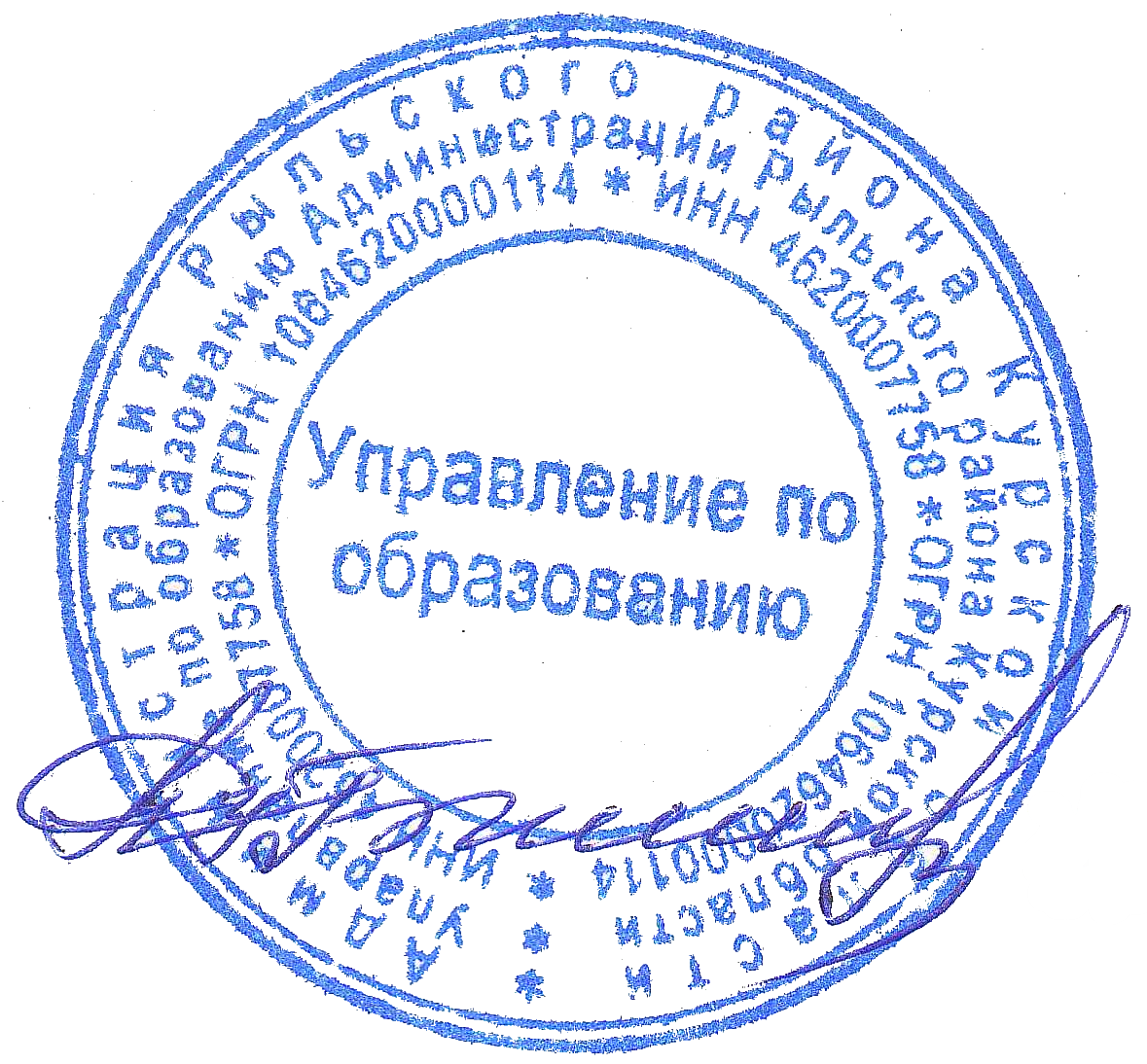 Начальник управления по образованию Администрации Рыльского района Курской области		         		                      Н.Н. СучкинаПриложение к приказу управления по образованию Администрации Рыльского района Курской области от 12.04.2022 № 1 -555ПОЛОЖЕНИЕ о муниципальной системе оценки качества образования 1. Общие положенияНастоящее Положение о муниципальной системе оценки качества образования (далее - Положение) определяет целевые, структурные, организационно-технологические и управленческие основы муниципальной системы оценки качества образования (далее - МСОКО), направленные на установление единых подходов к оценке качества образования в Рыльском районе Курской области.Деятельность МСОКО строится в соответствии с нормативными правовыми актами Российской Федерации, Курской области, муниципальными правовыми актами, регламентирующими реализацию процедур контроля и оценки качества образования.1.3. К потребителям информационных услуг МСОКО относятся:обучающиеся;родители обучающихся (законные представители);педагогические работники;руководители образовательных организаций;отдельные граждане, интересы которых могут быть представлены семьей, производством (работодателями) и государством;образовательные организации;2. Основные цели, задачи и принципы функционирования МСОКО2.1.	Целью МСОКО является выявление степени эффективности функционирования системы управления качеством образования и предоставление
потребителям информационных услуг МСОКО объективных данных о
состоянии системы образования Рыльского района Курской области,
тенденциях и причинах ее изменений, выявленных на основе анализа, и на
этой основе выработка рекомендаций по совершенствованию механизмов
управления образованием.2.2.	Основными задачами МСОКО являются:- становление и развитие целостной системы оценки качества образования, включающей системы оценки качества образовательных результатов и качества образовательной деятельности;- формирование единого концептуально-методологического понимания проблем качества образования и подходов к его измерению;- разработка подходов к управлению качеством образования Рыльского района Курской области;-	организационное, информационное и аналитическое обеспечение мониторинга системы образования Рыльского района Курской области;- использование информации МСОКО для управленческих решений и формирования комплекса мер;- обеспечение заинтересованных пользователей надежной и достоверной информацией о состоянии и развитии системы образования на уровне образовательной организации, а также муниципальном уровне;- информационно-аналитическое сопровождение приоритетных направлений развития системы образования Рыльского района Курской области;- обеспечение условий для развития и внедрения независимой системы оценки результатов образования на всех уровнях системы образования (дошкольное, начальное общее, основное общее, среднее общее образование);- разработка рекомендаций для принятия управленческих решений по обеспечению гарантии качества и повышению качества образования в соответствии с перспективами развития Рыльского района Курской области.2.3. Планируемые результаты МСОКО:- качество подготовки обучающихся;- качество подготовки обучающихся в школах с низкими результатами обучения и/или школах, функционирующих в неблагоприятных социальных условия-	выявление, поддержка и развитие способностей и талантов у детей и молодежи;- качество подготовки обучающихся по самоопределению и профессиональной ориентации обучающихся;- эффективность руководителей образовательных организаций;- обеспечение профессионального развития педагогических работников;качество организации воспитания обучающихся;качество дошкольного образования.2.4. Основными системными принципами МСОКО являются: целостность, структурность,  активное взаимодействие с внешней средой.Организация МСОКО основывается на функциональном подходе и рассматривается как совокупность следующих функций:мониторинг качества образования;управление качеством образования;гарантии качества образования;обеспечение качества образования;использование объективных оценочных методов и процедур;-	обеспечение открытости и прозрачности процедур оценки качества образования;- разработка реалистичных требований, критериев и показателей качества образования, поддержка их социальной и личностной значимости;разработка инструментальных и технологичных показателей, минимизация их количества с учетом потребностей разных уровней управления системой образования;обеспечение доступности информации о состоянии качества образования для потребителей;включение педагогических работников и образовательных организаций Рыльского района Курской области в самооценку своей деятельности и самоанализ (внутренний аудит качества).3. Структура МСОКОМуниципальная система оценки качества образования Рыльского района Курской области включает в себя два основных показателя (механизма): «Механизмы управления качеством образовательных результатов», «Механизмы управления качеством образовательной деятельности».Показатель «Механизмы управления качеством образовательных результатов» МСОКО включает реализацию четырех направлений (систем):Система оценки качества подготовки обучающихся.Система работы со школами с низкими результатами обучения и/или школами, функционирующими в неблагоприятных социальных условиях.Система выявления, поддержки и развития способностей и талантов у детей и молодежи Система работы по самоопределению и профессиональной ориентации обучающихся.3.3.	Показатель «Механизмы управления качеством образовательной
деятельности» МСОКО включает реализацию четырех направлений (систем):Система мониторинга эффективности руководителей образовательных организаций.Система обеспечения профессионального развития педагогических работников.3.3.3.	Система организации воспитания обучающихся.3.3.4.	Система мониторинга качества дошкольного образования.3.4.	Каждая система в рамках основных двух механизмов
муниципальной системы оценки качества образования Рыльского района Курской области включает совокупность следующих этапов реализации:постановка и обоснование целей;выбор муниципальных показателей оценки состояния системы;определение методов сбора и обработки информации;проведение мониторинга показателей системы;проведение анализа результатов мониторинга;разработка адресных рекомендаций по результатам анализа;разработка и принятие мер, мероприятий;принятие управленческих решений;анализ эффективности принятых мер.3.5.	Организационная структура МСОКО включает в себя следующие
компоненты:-	управление по образованию Администрации Рыльского района Курской области (далее - управление);МКУ «Рыльский РМК» (далее – РМК)образовательные организации Рыльского района Курской области (далее – ОО).4. Организационно-технологические процессы реализации МСОКО4.1. Организация оценочно-исследовательской деятельности в рамках МСОКО.Объектами МСОКО являются:- качество подготовки обучающихся по образовательным программам начального общего, основного общего и среднего общего образования, объективность процедур оценки качества;- результаты работа со школами с низкими результатами обучения и/или школами, функционирующими в неблагоприятных социальных условиях;- результаты работы по выявлению, поддержке и развитию способностей и талантов у детей и молодежи;- результаты работы по самоопределению и профессиональной ориентации обучающихся;-эффективность деятельности руководителей всех образовательных организаций Рыльского района Курской области;- качество обеспечения профессионального развития педагогических работников;качество организации воспитания обучающихся;качество дошкольного образования.Основываясь на единых концептуально-методологических подходах к управлению, обеспечению гарантии и оценке качества образования, каждая система реализуется на всех уровнях оценки. Деятельность по реализации каждой системы МСОКО регламентируется соответствующими нормативными правовыми документами всех уровней.4.2.	Система оценки качества подготовки обучающихся Рыльского района Курской области предназначена для получения достоверной
информации об уровне достижений обучающихся по образовательным
программам начального общего, основного общего и среднего общего
образования, включая мониторинг подготовки обучающихся на различных
уровнях общего образования, выявление тенденций изменения уровня
учебных достижений, факторов, влияющих на уровень учебных достижений,
проблем в освоении основных образовательных программ начального,
основного и среднего общего образования, совершенствование и принятие
мер и управленческих решений для функционирования системы образования
Рыльского района Курской области, реализация мер, мероприятий и
управленческих решений, направленных на повышение качества образования
Рыльского района Курской области, что обеспечивает высокую объективность
и обоснованность выводов о качестве общего образования на территории
Рыльского района Курской области, основанных на анализе образовательных
результатов.Оценка функциональной  грамотности направлена на выявление способности обучающихся применять полученные в школе знания и умения для решения учебно-практических, учебно-познавательных задач и в реальных жизненных ситуациях.Объективность процедур оценки качества Рыльского района Курской области  предназначена для получения достоверной информации об уровне учебных достижений обучающихся по предметам, повышения объективности оценки образовательных результатов обучающихся посредством реализации комплекса мероприятий по обеспечению объективности образовательных результатов в рамках проводимых оценочных процедур в образовательных организациях, по выявлению образовательных организаций с необъективными результатами и проведению работы с выявленными образовательными организациями, по формированию у участников образовательного процесса позитивного отношения к объективной оценке образовательных результатов.Система объективности процедур оценки качества подготовки обучающихся Рыльского района Курской области включает следующие процедуры:- государственная итоговая аттестация (далее - ГИА);всероссийские проверочные работы (далее - ВПР);национальные исследования качества образования (далее - НИКО);международные сравнительные исследования;4.2.1. Цели.Цели системы оценки качества подготовки обучающихся Рыльского района Курской области:- определение достижения обучающимися планируемых метапредметных и предметных результатов освоения основной образовательной программы начального общего, основного общего и среднего общего образования (базового уровня и уровня выше базового);-	оценка функциональной грамотности обучающихся;-	обеспечение объективности образовательных результатов в рамках проведения оценочных процедур;-	осуществление контроля на муниципальном уровне за соблюдением порядка/ регламента проведения процедур оценки качества образования(ЕГЭ, ГВЭ-11, ОГЭ, ГВЭ-9, ВПР, НИКО, международные сопоставительные исследования в сфере образования);повышение уровня образовательных результатов в муниципалитете на основе анализа процедур системы оценки качества подготовки обучающихся;-выявление факторов, влияющих на качество подготовки обучающихся;-	выявление уровня образовательных достижений различных групп обучающихся;-	выявление динамики изменения качества подготовки обучающихся;повышение уровня образовательных результатов в муниципалитете на основе ранее проведенного анализа образовательных результатов;выявление способностей обучающихся применять полученные знания и умения для решения учебно-практических, учебно-познавательных задач и в реальных жизненных ситуациях;организация работы с образовательными организациями, вошедшими в «зону риска» по результатам процедур оценки качества образования и процедур государственной итоговой аттестации;формирование у участников образовательного процесса позитивного отношения к объективной оценке образовательных результатов.Представленные цели позволяют:-в совокупности оценить уровень достижения планируемых результатов освоения основных образовательных программ начального общего, основного общего и среднего общего образования с учетом федеральных тенденций, образовательных результатов в регионе, муниципалитете, потребностей муниципалитета, включающей оценку метапредметных результатов и предполагающей вариативность (добровольность) для образовательных организаций;-	в совокупности обеспечивать объективность образовательных результатов в рамках проводимых оценочных процедур в образовательных организациях, выявлять образовательные организации с необъективными результатами, формировать у участников образовательного процесса позитивное отношение к объективной оценке образовательных результатов.4.2.2. Показатели и методы сбора информации, используемые в системе объективности процедур оценки качества подготовки обучающихся Рыльского района Курской области, позволяют определить содержание оценки, критерии, процедуры и состав инструментария оценивания, уровень метапредметных и предметных результатов освоения основной образовательной программы начального общего, основного общего и среднего общего образования (далее - ООП НОО, ООО и СОО соответственно) в разрезе учебных предметов и оценочных процедур, методы сбора информации о состоянии каждого показателя.Показатели, используемые в системе объективности процедур оценки качества подготовки обучающихся Рыльского района Курской области:1) В части достижения обучающимися планируемых метапредметных и предметных  результатов  освоения  ООП  НОО,  ООО,   СОО (базового уровня и уровня выше базового),  а  также функциональной грамотности и результатов при реализации адаптированных ООП:- доля обучающихся 4 классов, справившихся с заданиями базового уровня ВПР по русскому языку;- доля обучающихся 4 классов, справившихся с заданиями повышенного уровня ВПР по русскому языку, математике;- доля обучающихся подтвердивших высокие результаты освоения основной образовательной программы основного общего образования (отметки в аттестате-5) высокими результатами диагностических работ/ОГЭ (отметка-5);- доля обучающихся 5-6 классов, успешно справившихся с заданиями повышенного и высокого уровня сложности ВПР по русскому языку и математике;- доля обучающихся 5-6 классов, успешно справившихся с заданиями базового уровня сложности;- доля участников ЕГЭ, набравших балл ниже минимального по учебным предметам, выносимым на государственную итоговую аттестацию по программам среднего общего образования;- доля участников ЕГЭ, набравших от 81 до 99 баллов по учебным предметам, выносимым на государственную итоговую аттестацию по программам среднего общего образования;- доля обучающихся, обладающих базовыми навыками проектной деятельности (по итогам защиты индивидуального итогового проекта на уровне основного общего образования);- доля обучающихся, обладающих базовыми навыками проектной деятельности (по итогам защиты индивидуального итогового проекта на уровне среднего общего образования);- доля обучающихся, обладающих навыками проектной деятельности на повышенном уровне (по итогам защиты индивидуального итогового проекта на уровне основного общего образования);- доля обучающихся, обладающих навыками проектной деятельности на повышенном уровне (по итогам защиты индивидуального итогового проекта на уровне среднего общего образования);- доля обучающихся, в отношении которых проводилась оценка функциональной грамотности, от общего количества обучающихся;- доля обучающихся, успешно справившихся с заданиями по функциональной грамотности (на основе результатов ВПР);- доля общеобразовательных организаций, в которых проведена оценка функциональной грамотности с использованием открытого банка заданий (ФГБНУ «ИСРО РАО»).2) В части обеспечения объективности процедур оценки качества образовательных результатов в ОО:- доля образовательных организаций, вошедших в федеральный перечень школ с признаками необъективности проведения ВПР;- доля образовательных организаций/пунктов проведения экзаменов, охваченных общественным/независимым наблюдением, при проведении процедур оценки качества образования;- доля образовательных организаций, в которых приняты (утверждены) порядки проведения оценочных процедур.3)В части формирования объективной ВСОКО в каждой ОО района:- доля ОО района, использующих контрольные измерительные материалы, разработанные с учетов рекомендаций Рособрнадзора, для внутренней оценки качества образования;- доля ОО района, разместивших на официальном сайте график проведения оценочных процедур.4.2.3. Показатели и методы сбора информации, используемые в системе объективности процедур оценки качества Рыльского района Курской области позволяют определить содержание, состав и информационные ресурсы (источники данных) для повышения объективности оценки образовательных результатов обучающихся путем обеспечения объективности образовательных результатов в рамках проводимых оценочных процедур в образовательных организациях, объективности проведения оценочных процедур, выявлению образовательных организаций с необъективными результатами.Методы сбора информации, используемые в системе оценки качества подготовки обучающихся Рыльского района Курской области, определяют порядок получения показателей системы оценки качества подготовки обучающихся.Методы сбора информации, используемые в системе объективности процедур оценки качества Рыльского района Курской области, определяют порядок получения показателей системы объективности процедур оценки.В системе оценки качества подготовки обучающихся, объективности процедур оценки качества Рыльского района Курской области используются выборочный метод и метод измерений.Источники данных, используемые для сбора информации в системе оценки качества подготовки обучающихся Рыльского района Курской области: информационные системы, опрос образовательных организаций (контекстные данные образовательных организаций).4.2.4. Мониторинг показателей.Мониторинг состояния системы оценки качества подготовки обучающихся Рыльского района Курской области направлен на получение информации по подготовке обучающихся Рыльского района Курской области:- доля обучающихся 4 классов, справившихся с заданиями базового уровня ВПР по русскому языку;- доля обучающихся 4 классов, справившихся с заданиями повышенного уровня ВПР по русскому языку, математике;- доля обучающихся подтвердивших высокие результаты освоения основной образовательной программы основного общего образования (отметки в аттестате-5) высокими результатами диагностических работ/ОГЭ (отметка-5);- доля обучающихся 5-6 классов, успешно справившихся с заданиями повышенного и высокого уровня сложности ВПР по русскому языку и математике;- доля обучающихся 5-6 классов, успешно справившихся с заданиями базового уровня сложности;- доля участников ЕГЭ, набравших балл ниже минимального по учебным предметам, выносимым на государственную итоговую аттестацию по программам среднего общего образования;- доля участников ЕГЭ, набравших от 81 до 99 баллов по учебным предметам, выносимым на государственную итоговую аттестацию по программам среднего общего образования;- доля обучающихся, обладающих базовыми навыками проектной деятельности (по итогам защиты индивидуального итогового проекта на уровне основного общего образования);- доля обучающихся, обладающих базовыми навыками проектной деятельности (по итогам защиты индивидуального итогового проекта на уровне среднего общего образования);- доля обучающихся, обладающих навыками проектной деятельности на повышенном уровне (по итогам защиты индивидуального итогового проекта на уровне основного общего образования);- доля обучающихся, обладающих навыками проектной деятельности на повышенном уровне (по итогам защиты индивидуального итогового проекта на уровне среднего общего образования);- доля обучающихся, в отношении которых проводилась оценка функциональной грамотности, от общего количества обучающихся;- доля обучающихся, успешно справившихся с заданиями по функциональной грамотности (на основе результатов ВПР);- доля общеобразовательных организаций, в которых проведена оценка функциональной грамотности с использованием открытого банка заданий (ФГБНУ «ИСРО РАО»).- доля образовательных организаций, вошедших в федеральный перечень школ с признаками необъективности проведения ВПР;- доля образовательных организаций/пунктов проведения экзаменов, охваченных общественным/независимым наблюдением, при проведении процедур оценки качества образования;- доля образовательных организаций, в которых приняты (утверждены) порядки проведения оценочных процедур;- доля ОО района, использующих контрольные измерительные материалы, разработанные с учетов рекомендаций Рособрнадзора, для внутренней оценки качества образования;- доля ОО района, разместивших на официальном сайте график проведения оценочных процедур.4.2.5.	Анализ результатов мониторинга.Комплексный анализ результатов мониторинга муниципальных показателей включает:анализ по достижению обучающимися планируемых метапредметных и предметных результатов освоения ООП НОО, ООО, СОО, а также функциональной грамотности;анализ результатов оценочных процедур;сопоставление результатов по нескольким оценочным процедурам (ЕГЭ, ОГЭ, ВПР, НИКО, и др.);анализ результатов международных сопоставительных исследований в сфере образования;анализ результатов социологических исследований качества общего образования;анализ объективности оценки образовательных результатов в образовательных организациях:внешний индекс необъективности образовательной организации;индекс неподтверждения медалистов (при проведении ЕГЭ);индекс необъективности оценочной процедуры (ВПР, ОГЭ: русский язык, математика во всех параллелях).4.2.6.	Адресные рекомендации по результатам анализа.Адресные рекомендации по результатам проведенного анализа направлены следующим субъектам образовательного процесса:обучающимся;родителям (законным представителям);педагогам образовательных организаций;-образовательным организациям (руководителям, заместителям руководителя).4.2.7.	Меры, мероприятия.Меры, мероприятия, направленные на совершенствование системы оценки качества подготовки обучающихся Рыльского района Курской области:проведение мероприятий, направленных на повышение качества подготовки обучающихся, с руководителями образовательных организаций;проведение информационно-разъяснительной работы с родителями (законными представителями) обучающихся по вопросам оценки качества образования;проведение мероприятий, направленных на анализ и интерпретацию образовательных результатов;проведение мероприятий (принятие мер), направленных на развитие системы оценки образовательных результатов детей с ОВЗ, детей-инвалидов;принятие мер, направленных на повышение качества подготовки обучающихся, показавших уровень образовательных результатов ниже базового;проведение мероприятий по формированию позитивного отношения к объективной оценке образовательных результатов;-	принятие мер по обеспечению объективности на этапе проведения процедур оценки качества образования и при проверке результатов;принятие мер в отношении образовательных организаций, вошедших в "зону риска" по результатам процедур оценки качества образования и государственной итоговой аттестации.4.2.8. Управленческие решения.Управленческие решения, направленные на совершенствование системы оценки качества подготовки обучающихся, объективности процедур, оценки качества и олимпиад на территории Рыльского района Курской области:-	внесение изменений в муниципальную программу Рыльского района Курской области «Развитие образования»;-	внесение изменений в муниципальную систему оценки качества образования Рыльского района Курской области;-	совершенствование нормативно-правовых актов Рыльского района Курской области в части реализации системы оценки качества подготовки обучающихся;принятие мер в отношении образовательных организаций, вошедших в «зону риска» по результатам оценки качества образования (ВПР, НИКО, международные сопоставительные исследования в сфере образования) и государственных итоговых аттестаций процедур оценки качества образования (ЕГЭ, ГВЭ-11, ОГЭ, ГВЭ-9);включение в план изучение деятельности школ с признаками необъективности по результатам ВПР.4.2.9. Анализ эффективности принятых мер.Анализ эффективности принятых управленческих мер направлен на оценку и последующий анализ эффективности реализации принятых мер и управленческих решений, направленных на совершенствование системы оценки качества подготовки обучающихся, объективности процедур оценки качества.Проведение анализа эффективности принятых мер осуществляется на основе результатов мониторинга эффективности принятых управленческих решений и мер в течение календарного года, следующего за отчетным периодом.Результаты анализа выявляют эффективность принятых управленческих решений и мер, направленных на совершенствование системы оценки качества подготовки обучающихся, объективности процедур оценки качества и олимпиад, приводят к корректировке имеющихся и/или постановке новых целей системы оценки качества подготовки обучающихся Рыльского района Курской области.4.3. Система работы со школами с низкими результатами обучения и/или школами, функционирующими в неблагоприятных социальных условиях, предназначена для обеспечения доступа к качественному образованию и выравниванию образовательных результатов обучающихся посредством реализации индивидуальных учебных планов в школах, демонстрирующих низкие результаты, и в школах, работающих в неблагоприятных социальных условиях, через реализацию на основе анализа условий их функционирования адресных и комплексных программ перевода этих школ в эффективный режим развития, включая повышение качества преподавания, управления образовательным процессом, а также модернизацию финансово-экономических и материально-технических условий, обеспечение стабильности их эффективного развития.4.3.1. Цели.Цели системы работы со школами с низкими результатами обучения и/или школами, функционирующими в неблагоприятных социальных условиях: -обеспечение доступности качества образования для каждого ребенка независимо от места жительства, социально-экономического статуса семьи, через реализацию программ перевода школ в эффективный режим работы;-	организация работы со школами с низкими результатами обучения и/или школами, функционирующими в неблагоприятных социальных условиях, на основе созданной организационной структуры различных уровней и осуществления сетевого взаимодействия между образовательными организациями и другими учреждениями;разработка комплекса мер, направленных на преодоление факторов, обусловливающих низкие результаты обучения и/или неблагоприятные социальные условия;Целевые группы системы работы со школами с низкими результатами обучения и/или школами, функционирующими в неблагоприятных социальных условиях:обучающиеся образовательных организаций и их родители (законные представители);педагогические и управленческие работники образовательных организацийПредставленные цели и целевые группы позволяют в совокупности организовать работу со школами с низкими результатами обучения и/или функционирующими в неблагоприятных социальных условиях с учетом федеральных тенденций в контексте специфики Курской области и Рыльского района для обеспечения доступа к качественному образованию и выравниванию образовательных результатов обучающихся Рыльского района Курской области.4.3.2. Показатели.Показатели сбора информации, используемые в системе работы со школами с низкими результатами обучения и/или школами, функционирующими в неблагоприятных социальных условиях, позволяют определить школы с низкими результатами обучения и/или школы, функционирующие в неблагоприятных социальных условиях, выявить динамику образовательных результатов в школах с низкими результатами обучения и/или школах, функционирующих в неблагоприятных социальных условиях, оценить уровень предметных компетенций педагогических работников в школах с низкими результатами обучения и/или школах, функционирующих в неблагоприятных социальных условиях.Показатели, используемые в системе работы со школами с низкими результатами обучения и/или школами, функционирующими в неблагоприятных социальных условиях, Рыльского района Курской области:1)В части выявления школ с низкими результатами обучения и/или школ, функционирующих в неблагоприятных социальных условиях:- доля участников ЕГЭ, получивших неудовлетворительный результат по русскому языку;- доля участников ЕГЭ, получивших неудовлетворительный результат по одному из предметов по выбору;- доля участников ВПР, получивших неудовлетворительный результат по русскому языку в 5 классе;- доля участников ВПР, получивших неудовлетворительный результат по математике в 5 классе;- доля участников ВПР, получивших неудовлетворительный результат по русскому языку в 6 классе;- доля участников ВПР, получивших неудовлетворительный результат по математике в 6 классе;- доля обучающихся, для которых русский язык не является родным;- доля обучающихся из числа переселенцев;- доля обучающихся состоящих на различных видах учета;- доля обучающихся из малообеспеченных семей.2) В части динамики образовательных результатов в школах с низкими результатами обучения и/или школах, функционирующих в неблагоприятных социальных условияхдоля ШНОР и/или ШНСУ, вышедших из соответствующих перечней (категорий);3) В части оценки предметных компетенций педагогических работников в школах с низкими результатами обучения и/или школах, функционирующих в неблагоприятных социальных условиях:- доля педагогических работников в ШНОР и/или ШНСУ, принявших участие в исследовании компетенций учителей (предметных и методических);- доля педагогических работников в ШНОР и/или ШНСУ, успешно прошедших обучение на курсах повышения квалификации ФГАОУ ДПО "Академия Минпросвещения России"4) В части оказания методической помощи школам с низкими результатами обучения и/или школам, функционирующим в неблагоприятных социальных условиях:- количество ШНОР и/или ШНСУ, за которыми закреплены школы, демонстрирующие стабильно высокие результаты образовательной деятельности;- количество ШНОР и/или ШНСУ, которым была оказана адресная методическая помощь.4.3.3.	Методы сбора и обработки информации.Методы сбора информации, используемые в системе работы со школами с низкими результатами обучения и/или школами, функционирующими в неблагоприятных социальных условиях, определяют порядок получения показателей системы работы со школами с низкими результатами обучения и/или школами, функционирующими в неблагоприятных социальных условиях Рыльского района Курской области. В системе работы со школами с низкими результатами обучения и/или школами, функционирующими в неблагоприятных социальных условиях, используются выборочный метод, метод измерений, документальный анализ. Источники данных, используемые для сбора информации в работы со школами с низкими результатами обучения и/или школами, функционирующими в неблагоприятных социальных условиях:федеральная информационная система обеспечения проведения ГИА обучающихся, освоивших основные образовательные программы основного общего и среднего общего образования, и приема граждан в образовательные организации для получения среднего профессионального и высшего образования;региональная информационная система обеспечения проведения ГИА обучающихся, освоивших ООП ООО и СОО;федеральная информационная система оценки качества образования (база результатов ВПР);-	открытые статистические данные, система региональной статистики, опрос образовательных организаций (контекстные данные образовательных организаций).4.3.4.	Мониторинг показателей.Мониторинг состояния системы работы со школами с низкими результатами обучения и/или школами, функционирующими в неблагоприятных социальных условиях, направлен на получение информации по показателям:- доля участников ЕГЭ, получивших неудовлетворительный результат по русскому языку;- доля участников ЕГЭ, получивших неудовлетворительный результат по одному из предметов по выбору;- доля участников ВПР, получивших неудовлетворительный результат по русскому языку в 5 классе;- доля участников ВПР, получивших неудовлетворительный результат по математике в 5 классе;- доля участников ВПР, получивших неудовлетворительный результат по русскому языку в 6 классе;- доля участников ВПР, получивших неудовлетворительный результат по математике в 6 классе;- доля обучающихся, для которых русский язык не является родным;- доля обучающихся из числа переселенцев;- доля обучающихся состоящих на различных видах учета;- доля обучающихся из малообеспеченных семей;- доля ШНОР и/или ШНСУ, вышедших из соответствующих перечней (категорий);- доля педагогических работников в ШНОР и/или ШНСУ, принявших участие в исследовании компетенций учителей (предметных и методических);- доля педагогических работников в ШНОР и/или ШНСУ, успешно прошедших обучение на курсах повышения квалификации ФГАОУ ДПО "Академия Минпросвещения России";- количество ШНОР и/или ШНСУ, за которыми закреплены школы, демонстрирующие стабильно высокие результаты образовательной деятельности;- количество ШНОР и/или ШНСУ, которым была оказана адресная методическая помощь.4.3.5.	Анализ результатов мониторинга.Комплексный анализ результатов мониторинга показателей обеспечивает:выявление динамики образовательных результатов в школах с низкими результатами обучения и/или школах, функционирующих в неблагоприятных социальных условиях;оценку профессиональных (предметных и методических) компетенций педагогических работников в школах с низкими результатами обучения и/или школах, функционирующих в неблагоприятных социальных условиях;оказание методической помощи школам с низкими результатами обучения и/или школах, функционирующих в неблагоприятных социальных условиях.4.3.6.	Адресные рекомендации по результатам анализа.Разработка адресных рекомендаций по результатам проведенного анализа направлена следующим субъектам образовательного процесса:обучающимся;родителям (законным представителям);педагогам образовательных организаций;-образовательной организации (руководителям, заместителям руководителя).4.3.7.	Меры, мероприятия.Меры, мероприятия, направленные на совершенствование системы работы со школами с низкими результатами обучения и/или школами, функционирующими в неблагоприятных социальных условиях:-проведение мероприятий, направленных на повышение качества подготовки обучающихся в школах с низкими результатами обучения и/или школах, функционирующих в неблагоприятных социальных условиях;-	укрепление кадрового потенциала школ, работающих в неблагоприятных социальных условиях и демонстрирующих низкие результаты, через замещение вакансий педагогических работников;создание современной образовательной среды в школах с низкими результатами обучения и школами, функционирующими в неблагоприятных социальных условиях;адресная поддержка школ через различные варианты реализации основной образовательной программы в сетевой форме с образовательными организациями;оказание адресной консультативно-методической помощи данным организациям в процессе разработки программ развития школ.4.3.8.	Управленческие решения.Управленческие решения, направленные на совершенствование системы работы со школами с низкими результатами обучения и/или школами, функционирующими в неблагоприятных социальных условиях:-	внесение изменений в муниципальную программу Рыльского района Курской области;-	внесение изменений в муниципальную систему оценки качества образования Рыльского района Курской области;совершенствование нормативно-правовых актов Рыльского района Курской области в части реализации системы работы со школами с низкими результатами обучения и/или школами, функционирующими в неблагоприятных социальных условиях;тиражирование успешных практик, эффективных механизмов реализации программ поддержки школ с низкими результатами обучения и/или школ, функционирующих в неблагоприятных социальных условиях4.3.9.	Анализ эффективности принятых мер.Анализ эффективности принятых управленческих решений и мер направлен на оценку эффективности принятых мер и управленческих решений, направленных на совершенствование системы работы со школами с низкими результатами обучения и/или школами, функционирующими в неблагоприятных социальных условиях.Проведение анализа эффективности принятых мер осуществляется на основе результатов мониторинга эффективности принятых управленческих решений и мер в течение двух лет, следующих за периодом включения организации в систему работы со школами с низкими результатами обучения и/или школами, функционирующими в неблагоприятных социальных условиях.Результаты анализа выявляют эффективность принятых управленческих решений и мер, направленных на совершенствование системы работы со школами с низкими результатами обучения и/или школами, функционирующими в неблагоприятных социальных условиях, и приводят к корректировке имеющихся и/или постановке новых целей системы работы со школами с низкими результатами обучения и/или школами, функционирующими в неблагоприятных социальных условиях Рыльского района Курской области.4.4. Система выявления, поддержки и развития способностей и талантов у детей и молодежи предназначена для формирования образовательной системы, способной создать необходимые и достаточные условия для полноценного развития способностей детей, их самоопределения и самореализации в избранном виде деятельности, а также достижении при этом максимальных образовательных и личностных результатов. Система выявления, поддержки и развития способностей и талантов у детей и молодежи включает в себя определение качества и проведение оценки выявления, поддержку и развитие способностей и талантов у детей и молодежи с учетом требований законодательства, учитывая заданные на федеральном, региональном, муниципальном уровнях тенденции и векторы развития для успешной и эффективной самореализации обучающихся, их потребностей и потенциалов в условиях Рыльского района Курской области.Процедуры системы выявления, поддержки и развития способностей и талантов у детей и молодежи Рыльского района Курской области:ГИА выпускников 11 классов (ЕГЭ и ГВЭ-11);ГИА выпускников 9 классов (ОГЭ и ГВЭ-9); -ВПР;МИУД;олимпиады, конкурсы и соревнования школьников;-психолого-педагогическая диагностика для выявления способностей и талантов у детей и молодежи.4.4.1. Цели.Цели системы выявления, поддержки и развития способностей и талантов у детей и молодежи Рыльского района Курской области:выявление способностей и талантов у детей и молодежи;поддержка способностей и талантов у детей и молодежи;развитие способностей и талантов у детей и молодежи;выявление, поддержка и развитие способностей и талантов у обучающихся с ОВЗ;охват обучающихся дополнительным образованием;индивидуализация обучения;-	осуществление психолого-педагогического сопровождения способных и талантливых детей и молодежи;-	осуществление межведомственного и межуровневого взаимодействия.Представленные цели позволяют в совокупности организовать работу по выявлению, поддержке и развитию способностей и талантов у детей и молодежи на территории Рыльского района Курской области с учетом требований федерального, регионального и муниципального законодательства, учитывая заданные на данных уровнях тенденции и векторы развития для успешной и эффективной самореализации обучающихся, их потребностей и потенциалов в условиях Рыльского района Курской области.4.4.2. Показатели.Показатели сбора информации, используемые в системе выявления, поддержки и развития способностей и талантов у детей и молодежи Рыльского района Курской области, позволяют определить содержание оценки, критерии, процедуры и состав инструмента проведения мониторинга, методы сбора информации о состоянии каждого показателя. Показатели, используемые в системе выявления, поддержки и развития способностей и талантов у детей и молодежи Рыльского района Курской области:1) В части выявления: способностей и талантов у детей и молодежи- количество участников школьного\ муниципального\ регионального этапов ВсОШ;- доля победителей и призеров муниципального \регионального  этапа ВсОШ;- доля обучающихся, охваченных иными формами развития образовательных достижений школьников (из перечня олимпиад и иных интеллектуальных и/или творческих конкурсов, мероприятий, направленных на развитие интеллектуальных и творческих способностей, способностей к занятиям физической культурой и спортом, интереса к научной (научно-исследовательской), инженерно-технической, изобретательской, творческой, физкультурно-спортивной деятельности, а также на пропаганду научных знаний, творческих и спортивных достижений).2) В части поддержки способностей и талантов у детей и молодежи- количество премий, стипендий для поддержки одаренных детей и талантливой молодежи;- количество грантов для поддержки одаренных детей и талантливой молодежи;- численность талантливых детей и молодежи, получивших поддержку в рамках проектов государственно-частного партнерства;- количество профильных смен для талантливых детей на базе оздоровительных лагерей, лагерей с дневным пребыванием, образовательных и досуговых центров и др.;- количество обучающихся, принявших участие в профильных сменах для талантливых детей.3) В части развития способностей и талантов у детей и молодежи-доля образовательных организаций, реализующих программы по выявлению и развитию способностей и талантов у детей и молодежи;- доля обучающихся, в том числе с ОВЗ, принявших участие в образовательных сменах;- доля обучающихся с ОВЗ, охваченных мероприятиями по выявлению, поддержке и развитию способностей и талантов;4) В части выявления, поддержки и развития способностей и талантов у обучающихся с ОВЗ:- доля обучающихся с ОВЗ, охваченных мероприятиями по выявлению, поддержке и развитию способностей и талантов.5) В части учета участников этапов Всероссийской олимпиады школьников- доля обучающихся общеобразовательных организаций, в том числе с ОВЗ, принявших участие во всероссийской олимпиаде школьников, внесенных в региональный реестр об одаренных детях: школьный этап (муниципальный, региональный);- доля обучающихся (участников регионального этапа), включенных в государственный информационный ресурс о детях, проявивших выдающиеся способности.6) В части учета иных форм развития образовательных достижений школьников (за исключением Всероссийской олимпиады школьников)- доля обучающихся, включенных в государственный информационный ресурс о детях, проявивших выдающиеся способности.7) В части охвата обучающихся дополнительным образованием:- доля обучающихся, охваченных программами дополнительного образования;-	численность обучающихся, посещающих организации дополнительного образования по отраслям («Образование»; «Культура», «Спорт»» и др.);8) В части учета обучающихся по индивидуальным учебным планам развитию способностей у обучающихся в классах с углубленным изучением отдельных предметов, профильных (предпрофильных) классах доля обучающихся по индивидуальным учебным планам;- доля обучающихся профильных классов, набравших по профильным предметам высокие баллы при прохождении ЕГЭ;- доля победителей и призеров муниципального/регионального этапов ВсОШ из числа обучающихся в профильных классах/классах с углубленным изучением отдельных предметов.9)В части подготовки педагогических работников по вопросам выявления, поддержки и развития способностей и талантов у детей и молодежи-доля педагогических работников, прошедших подготовку по вопросам выявления, поддержки, развития способностей и талантов у детей и молодежи/повысивших уровень профессиональных компетенций в области выявления, поддержки и развития способностей и талантов у детей и молодежи;-	доля победителей и призеров муниципальных и региональных конкурсов для интеллектуально одаренных обучающихся, проводимых муниципальными и региональными органами исполнительной власти;- количество разработанных и реализованных адресных индивидуальных маршрутов по вопросам научно-методического сопровождения педагогов, работающих с обучающимися, проявившими выдающиеся способности.10) В части осуществлению психолого-педагогического сопровождения способных и талантливых детей и молодежи-доля педагогических работников, имеющих подготовку по вопросам психологии одаренности;-число педагогов-психологов, использующих психодиагностический инструментарий для выявления одаренности у детей;-доля способных и талантливых детей, охваченных психолого-педагогическим сопровождением;-количество мероприятий для родителей (законных представителей) обучающихся по вопросам выявления и развития способностей и талантов у детей и молодежи.4.4.3.	Методы сбора и обработки информации.Методы сбора информации, используемые в системе выявления, поддержки и развития способностей и талантов у детей и молодежи Рыльского района Курской области, определяют порядок получения показателей системы выявления, поддержки и развития способностей и талантов у детей и молодежи Рыльского района Курской области. В системе выявления, поддержки и развития способностей и талантов у детей и молодежи Рыльского района Курской области используются выборочный метод, метод измерений, документальный анализ (контент-анализ).Источники данных, используемые для сбора информации в системе выявления, поддержки и развития способностей и талантов у детей и молодежи Рыльского района Курской области:федеральная информационная система обеспечения проведения ГИА обучающихся, освоивших ООП ООО и СОО, и приема граждан в образовательные организации для получения среднего профессионального и высшего образования;региональная информационная система обеспечения проведения ГИА обучающихся, освоивших ООП ООО и СОО;федеральная информационная система оценки качества образования (база результатов ВПР);федеральные,  региональные, муниципальные базы олимпиад, конкурсов и соревнований школьников;открытые статистические данные, система региональной статистики, опрос образовательных организаций (контекстные данные образовательных организаций).4.4.4.	Мониторинг показателей.Мониторинг состояния системы выявления, поддержки и развития способностей и талантов у детей и молодежи Рыльского района Курской области направлен на получение информации о выявлении, поддержке и развитии способностей и талантов у детей и молодежи обучающихся Рыльского района Курской области по показателям:- доля победителей и призеров муниципального \регионального  этапа ВсОШ;- доля обучающихся, охваченных иными формами развития образовательных достижений школьников (из перечня олимпиад и иных интеллектуальных и/или творческих конкурсов, мероприятий, направленных на развитие интеллектуальных и творческих способностей, способностей к занятиям физической культурой и спортом, интереса к научной (научно-исследовательской), инженерно-технической, изобретательской, творческой, физкультурно-спортивной деятельности, а также на пропаганду научных знаний, творческих и спортивных достижений);- количество премий, стипендий для поддержки одаренных детей и талантливой молодежи;- количество грантов для поддержки одаренных детей и талантливой молодежи;- численность талантливых детей и молодежи, получивших поддержку в рамках проектов государственно-частного партнерства;- количество профильных смен для талантливых детей на базе оздоровительных лагерей, лагерей с дневным пребыванием, образовательных и досуговых центров и др.;- количество обучающихся, принявших участие в профильных сменах для талантливых детей.-доля образовательных организаций, реализующих программы по выявлению и развитию способностей и талантов у детей и молодежи;- доля обучающихся, в том числе с ОВЗ, принявших участие в образовательных сменах;- доля обучающихся с ОВЗ, охваченных мероприятиями по выявлению, поддержке и развитию способностей и талантов;- доля обучающихся с ОВЗ, охваченных мероприятиями по выявлению, поддержке и развитию способностей и талантов;- доля обучающихся общеобразовательных организаций, в том числе с ОВЗ, принявших участие во всероссийской олимпиаде школьников, внесенных в региональный реестр об одаренных детях: школьный этап (муниципальный, региональный);- доля обучающихся (участников регионального этапа), включенных в государственный информационный ресурс о детях, проявивших выдающиеся способности;- доля обучающихся, включенных в государственный информационный ресурс о детях, проявивших выдающиеся способности;- доля обучающихся, охваченных программами дополнительного образования;-	численность обучающихся, посещающих организации дополнительного образования по отраслям («Образование»; «Культура», «Спорт»» и др.);доля обучающихся по индивидуальным учебным планам;- доля обучающихся профильных классов, набравших по профильным предметам высокие баллы при прохождении ЕГЭ;- доля победителей и призеров муниципального/регионального этапов ВсОШ из числа обучающихся в профильных классах/классах с углубленным изучением отдельных предметов;-доля педагогических работников, прошедших подготовку по вопросам выявления, поддержки, развития способностей и талантов у детей и молодежи/повысивших уровень профессиональных компетенций в области выявления, поддержки и развития способностей и талантов у детей и молодежи;-	доля победителей и призеров муниципальных и региональных конкурсов для интеллектуально одаренных обучающихся, проводимых муниципальными и региональными органами исполнительной власти;- количество разработанных и реализованных адресных индивидуальных маршрутов по вопросам научно-методического сопровождения педагогов, работающих с обучающимися, проявившими выдающиеся способности;-доля педагогических работников, имеющих подготовку по вопросам психологии одаренности;-число педагогов-психологов, использующих психодиагностический инструментарий для выявления одаренности у детей;-доля способных и талантливых детей, охваченных психолого-педагогическим сопровождением;-количество мероприятий для родителей (законных представителей) обучающихся по вопросам выявления и развития способностей и талантов у детей и молодежи.4.4.5.	Анализ результатов мониторинга.Комплексный анализ результатов мониторинга муниципальных показателей обеспечивает:-	анализ результатов выявления способностей и талантов у детей и молодежи (индекс высоких результатов по оценочным процедурам, индекс высоких результатов по общеобразовательному предмету);-анализ результатов поддержки способностей и талантов у детей и молодежи;анализ результатов развития способностей и талантов у детей и молодежи;анализ результатов выявления способностей и талантов у детей с ОВЗ;анализ и ведение учета участников этапов ВсОШ;анализ по охвату обучающихся в дополнительном образовании;анализ по учету обучающихся по индивидуальным учебным планам;-анализ развития способностей у обучающихся классов с углубленным изучением отдельных предметов, профильных (предпрофильных классов).4.4.6.	Адресные рекомендации по результатам анализа.Разработка адресных рекомендаций по результатам проведенного анализа направлена следующим субъектам образовательного процесса:обучающимся;родителям (законным представителям);педагогам образовательных организаций;-образовательным организациям (руководителям, заместителям руководителя).4.4.7.	Меры, мероприятия.Меры, мероприятия, направленные на совершенствование системы выявления, поддержки и развития способностей и талантов у детей и молодежи Рыльского района Курской области:принятие мер, направленных на стимулирование и поощрение педагогов, работающих со способными и талантливыми детьми и молодежью;принятие мер, направленных на стимулирование и поощрение способных детей и талантливой молодежи;-	принятие мер, направленных на увеличение охвата обучающихся мероприятиями по выявлению, поддержке и развитию способностей и талантов у детей и молодежи;принятие мер, направленных на развитие дополнительного образования в районе;проведение мероприятий по поддержке участия школьников в профильных сменах, предметных школах и т.п.;проведение мероприятий, направленных на развитие способностей у обучающихся классов с углубленным изучением отдельных предметов, профильных (предпрофильных классов);проведение мероприятий, направленных на развитие способностей у обучающихся с особыми образовательными потребностями;проведение мероприятий по вопросу выявления, поддержки и развития способностей и талантов у детей и молодежи, осуществляемых в рамках сетевого взаимодействия (в том числе с организациями ПОО и ВО);принятие мер, направленных на осуществление психолого-педагогического сопровождения способных детей и талантливой молодежи;проведение мероприятий для родителей (законных представителей) по вопросам выявления, поддержки и развития способностей и талантов у детей и молодежи.4.4.8.	Управленческие решения.Управленческие решения, направленные на совершенствование системы выявления, поддержки и развития способностей и талантов у детей и молодежи Рыльского района Курской области:внесение изменений в муниципальную программу Рыльского района Курской области;совершенствование нормативно-правовых актов Рыльского района Курской области в части реализации системы выявления, поддержки и развития способностей и талантов у детей и молодежи Рыльского района Курской области;стимулирование и поощрение способных и талантливых детей и молодежи;-	ресурсная поддержка и стимулирование образовательных учреждений, педагогов, работающих с одаренными и талантливыми детьми.4.4.9. Анализ эффективности принятых мер.Анализ эффективности принятых управленческих решений и мер направлен на оценку и последующий анализ эффективности принятых мер и управленческих решений, направленных на совершенствование системы выявления, поддержки и развития способностей и талантов у детей и молодежи Рыльского района Курской области.Проведение анализа эффективности принятых мер осуществляется на основе результатов мониторинга эффективности принятых управленческих решений и мер в течение календарного года, следующего за отчетным периодом.Результаты анализа выявляют эффективность принятых управленческих решений и мер, направленных на совершенствование системы выявления, поддержки и развития способностей и талантов у детей и молодежи Рыльского района Курской области, и приводят к корректировке имеющихся и/или постановке новых целей системы выявления, поддержки и развития способностей и талантов у детей и молодежи Рыльского района Курской области.4.5. Система работы по самоопределению и профессиональной ориентации обучающихся заключается в создании многопрофильной, многоуровневой, соответствующей современным потребностям региона в целом и муниципалитета в кадрах системы содействия профессиональному самоопределению молодежи, учитывающей преемственность общего (дошкольного, начального, основного, среднего), среднего профессионального и высшего образования. Система работы по самоопределению и профессиональной ориентации обучающихся включает в себя определение качества и проведение оценки самоопределения и профессиональной ориентации обучающихся с учетом организации взаимодействия общего и дополнительного и профессионального образования в едином образовательном Рыльского района Курской области, укрепления социального партнерства между работодателями и образовательными организациями, потребностей региона, района в квалифицированных кадрах по конкретным профессиям и специальностям.Процедуры системы работы по самоопределению и профессиональной ориентации обучающихся Рыльского района Курской области:ГИА выпускников 11 классов (ЕГЭ и ГВЭ -11);ГИА выпускников 9 классов (ОГЭ и ГВЭ -9);-	чемпионатное движение профессионального мастерства «Молодые профессионалы» (направление «Юниоры»);-	проект «Билет в будущее»;-	конкурс по профессиональному мастерству среди инвалидов и лиц в ограниченными возможностями здоровья «Абилимпикс»;-	диагностики самоопределения, профотбора и профориентации.4.5.1. Цели.Цели системы работы по самоопределению и профессиональной ориентации обучающихся Рыльского района Курской области:-	обеспечение гарантий гражданам свободного выбора профессии и формы занятости; -укрепление взаимосвязи рынков труда и образования; развитие трудового потенциала населения и его использование в интересах инновационного развития ; - повышение доступности профориентационных мероприятий для населения -выявление предпочтений обучающихся в области профессиональной ориентации;сопровождение профессионального самоопределения обучающихся;обеспечение информированности обучающихся об особенностях различных сфер профессиональной деятельности;проведение ранней профориентации обучающихся;проведение профориентации обучающихся с ОВЗ;-осуществление взаимодействия образовательных организаций с учреждениями/предприятиями.Представленные цели позволяют в совокупности организовать работу по самоопределению и профессиональной ориентации обучающихся Рыльского района Курской области с учетом организации взаимодействия общего, дополнительного и профессионального образования в едином образовательном пространстве Рыльского района Курской области, укрепления социального партнерства между работодателями и образовательными организациями, потребностей региона в целом и муниципалитета в квалифицированных кадрах по конкретным профессиям и специальностям.4.5.2. Показатели.Показатели сбора информации, используемые в системе работы по самоопределению и профессиональной ориентации обучающихся Рыльского района Курской области, позволяют определить содержание оценки, критерии, процедуры и состав инструмента проведения мониторинга, методы сбора информации о состоянии каждого показателя.Показатели, используемые в системе работы по самоопределению и профессиональной ориентации обучающихся Рыльского района Курской области:1)В части выявления предпочтений обучающихся в области профессиональной ориентации:-Доля / количество обучающихся, выбравших естественнонаучный профиль обучения, в общей численности обучающихся 10-11 классов-Доля / количество обучающихся, выбравших гуманитарный профиль обучения, в общей численности обучающихся 10-11 классов-Доля / количество обучающихся, выбравших социально-экономический профиль обучения, в общей численности обучающихся 10-11 классов-Доля / количество обучающихся, выбравших технологический профиль обучения, в общей численности обучающихся 10-11 классов-Доля / количество обучающихся, выбравших универсальный профиль обучения, в общей численности обучающихся 10-11 классов-Количество творческих объединений естественнонаучной направленности-Доля / количество обучающихся, посещающих творческие объединения естественнонаучной направленности, от общей численности обучающихся 5-11 классов-Количество творческих объединений технической направленности-Доля / количество обучающихся, посещающих творческие объединения технической направленности, от общей численности обучающихся 5-11 классов-Количество творческих объединений гуманитарной направленности-Доля / количество обучающихся, посещающих творческие объединения гуманитарной направленности, от общей численности обучающихся 5-11 классов-Количество творческих объединений социально-экономической направленности-Доля / количество обучающихся, посещающих творческие объединения социально-экономической направленности, от общей численности обучающихся 5-11 классов-Количество элективных курсов для обучающихся-Доля / количество обучающихся, посещающих элективные курсы, от общей численности обучающихся 9-11 классов-Доля / количество педагогических работников, включенных в деятельность по выявлению профессиональных предпочтений обучающихся (в т.ч. педагоги-психологи, социальные педагоги, классные руководители), от общей численности педагогических работников.2) В части сопровождения профессионального самоопределения обучающихся:- Количество программ сопровождения деятельности по профессиональному самоопределению обучающихся- Количество реализуемых в ОО программ (проектов) по профессиональной ориентации обучающихся- Наличие координатора (ответственного) профориентационной работы в ОО.- Доля / количество учителей-наставников, занимающихся профориентационным наставничеством обучающихся, в общей численности учителей - Количество мероприятий с привлечением родителей к просветительской профориентационной деятельности  (мастер-классы, практико-ориентированные встречи по знакомству с профессиями) в течение учебного года- Количество профориентационных мероприятий с обучающимися, проведенных по плану ОО- Доля / количество обучающихся, посещающих профориентационные занятия в рамках внеурочной деятельности, в общей численности обучающихся ОО- Доля / количество обучающихся, посещающих специализированные курсы (элективные курсы) по профессиональной ориентации,в общей численности обучающихся 8-11 классов ОО- Доля / количество обучающихся, посещающих занятияпо профессиональной ориентации в рамках курсов, проводимых региональным  (муниципальным) центрами дистанционного обучения школьников, в общей численности обучающихся 8-11 классов ОО.3) В части учета обучающихся, выбравших для сдачи государственной итоговой аттестации по образовательным программам среднего общего образования учебные предметы, изучавшиеся на углубленном уровне:-Доля / количество обучающихся 11 классов, выбравших для сдачи государственной итоговой аттестации по образовательным программам среднего общего образования учебный предмет "Литература", изучавшийся на углубленном уровне-Доля / количество обучающихся 11 классов, выбравших для сдачи государственной итоговой аттестации по образовательным программам среднего общего образования учебный предмет "Иностранный язык", изучавшийся на углубленном уровне-Доля / количество обучающихся 11 классов, выбравших для сдачи государственной итоговой аттестации по образовательным программам среднего общего образования учебный предмет "История", изучавшийся на углубленном уровне-Доля / количество обучающихся 11 классов, выбравших для сдачи государственной итоговой аттестации по образовательным программам среднего общего образования учебный предмет "География", изучавшийся на углубленном уровне-Доля / количество обучающихся 11 классов, выбравших для сдачи государственной итоговой аттестации по образовательным программам среднего общего образования учебный предмет "Математика: алгебра и начала математического анализа, геометрия", изучавшийся на углубленном уровне-Доля / количество обучающихся 11 классов, выбравших для сдачи государственной итоговой аттестации по образовательным программам среднего общего образования учебный предмет "Информатика", изучавшийся на углубленном уровне-Доля / количество обучающихся 11 классов, выбравших для сдачи государственной итоговой аттестации по образовательным программам среднего общего образования учебный предмет "Физика", изучавшийся на углубленном уровне-Доля / количество обучающихся 11 классов, выбравших для сдачи государственной итоговой аттестации по образовательным программам среднего общего образования учебный предмет "Химия", изучавшийся на углубленном уровне-Доля / количество обучающихся 11 классов, выбравших для сдачи государственной итоговой аттестации по образовательным программам среднего общего образования учебный предмет "Биология", изучавшийся на углубленном уровне.4) В части учету обучающихся, поступивших в профессиональные образовательные организации и образовательные организации высшего образования по профилю обучения проведению ранней профориентации обучающихся:-Доля / количество обучающихся выпускников 9 классов, поступивших в профессиональные образовательные организации региона;-Доля / количество обучающихся выпускников 11 классов, поступивших в профессиональные образовательные организации региона;-Доля / количество обучающихся выпускников 11 классов, поступивших в образовательные организации высшего образования региона;-Доля / количество учителей, ответственных за организацию и проведение профориентационных мероприятий проекта «Билет в будущее» регионального проекта «Успех каждого ребенка» в рамках национального проекта «Образование», от общего количества учителей;-Доля / количество обучающихся, зарегистрированных на платформе «Билет в будущее», от общего количества обучающихся 6-11 классов;-Доля / количество обучающихся, прошедших тестирование на платформе «Билет в будущее», от общего количества зарегистрировавшихся участников ;-Доля / количество обучающихся, посетивших практические мероприятия проекта «Билет в будущее», от общего количества участников проекта;-Количество обучающихся, принявших участие в чемпионате JuniorSkills;-Доля / количество обучающихся, посмотревших открытые онлайн-уроки, реализуемые с учетом опыта цикла открытых уроков "ПроеКТОрия", направленных на раннюю профориентацию, от общего количества обучающихся 5-11 классов;-Доля / количество обучающихся, посмотревших уроки проекта «Цифровой урок «Профессии будущего» (при участии ОО в проекте «Цифровой урок «Профессии будущего»), от общего количества обучающихся 5-11 классов;-Доля / количество обучающихся, получивших рекомендации по построению индивидуального учебного плана в соответствии с выбранными профессиональными компетенциями, от общего количества обучающихся 8-11 классов;-Доля / количество обучающихся, занимающихся по индивидуальному учебному плану, от общего количества обучающихся 8-11 классов.4) В части проведения профориентации обучающихся с ОВЗ:-Доля / количество обучающихся с ОВЗ, посещающих профориентационные занятия внеурочной деятельности, в общей численности обучающихся с ОВЗ-Доля / количество обучающихся с ОВЗ, посещающих специализированные курсы (элективные курсы) по профессиональной ориентации, в общей численности обучающихся с ОВЗ 8-11 классов ОО-Доля / количество учителей-наставников, занимающихся профориентационным наставничеством обучающихся с ОВЗ, в общей численности учителей-Доля / количество обучающихся с ОВЗ, вовлеченных в мероприятия по ранней профориентации, в общей численности обучающихся с ОВЗ-Доля / количество обучающихся с ОВЗ, получивших рекомендации по построению индивидуального учебного плана в соответствии с выбранными профессиональными компетенциями, от общего количества обучающихся с ОВЗ 8-11 классов-Доля / количество обучающихся с ОВЗ, занимающихся по индивидуальному учебному плану, от общего количества обучающихся с ОВЗ 8-11 классов-Количество мероприятий профориентационной направленности с привлечением (участием) родителей обучающихся с ОВЗ-Доля / количество обучающихся с ОВЗ, вовлеченных в конкурсное движение профориентационной направленности.5) В части осуществления взаимодействия образовательных организаций с учреждениями/предприятиями:-Количество договоров, заключенных ОО с социальными партнерами (предприятиями реального сектора экономики)-Доля / количество мероприятий, проведенных социальными партнерами (представителями предприятий реального сектора экономики), в общем количестве мероприятий профориентационной направленности (в течение учебного года)-Доля / количество обучающихся, посетивших мероприятия, проведенные социальными партнерами (представителями предприятий реального сектора экономики), от общего количества обучающихся ОО.6) В части взаимодействия с профессиональными образовательными организациями и образовательными организациями высшего образования:-Количество договоров, заключенных ОО с социальными партнерами (образовательными организациями профессионального и высшего образования)-Количество мероприятий, проведенных в ОО социальными партнерами (образовательными организациями профессионального и высшего образования), в течение учебного года-Доля / количество обучающихся, посетивших мероприятия, проведенные социальными партнерами (образовательными организациями профессионального и высшего образования), от общего количества обучающихся – целевой группы данных мероприятий7) В части соответствия профессиональных предпочтений обучающихся потребностям рынка труда района, региона:-Доля / количество выпускников общеобразовательных организаций Курской области, поступивших в профессиональные образовательные организации по профессиям (специальностям), востребованным на региональном рынке труда, от общего количества выпускников 9 и 11 классов-Доля / количество выпускников профессиональных образовательных организаций, трудоустроенных по полученной профессии (специальности), в первый год после выпуска, в общей численности трудоустроенных выпускников указанной категории-Доля / количество выпускников общеобразовательных организаций Курской области, поступивших в организации высшего образования по направлениям (специальностям), востребованным на муниципальном, региональном рынке труда, от общего количества выпускников 11 классов-Доля / количество выпускников организаций высшего образования, трудоустроенных, по полученной профессии (специальности), в первый год после выпуска, в общей численности трудоустроенных выпускников указанной категории-Количество просветительских мероприятий для выпускников общеобразовательных организаций и их родителей, информирующих о муниципальном,  региональном рынке труда и перспективах экономического развития области-Доля / количество обучающихся, участвовавших в просветительских мероприятиях, информирующих о муниципальном,  региональном рынке труда и перспективах экономического развития области, от общего количества обучающихся 8-11 классов.8) В части учета обучающихся, участвующих в конкурсах профориентационной направленности:-Доля / количество обучающихся – участников конкурсов профориентационной направленности разных уровней:- всероссийского- регионального- муниципального- школьного – в общей численности обучающихся 5-11 классов;- Доля / количество обучающихся, принявших участие в конкурсе «Большая перемена», от общего количества обучающихся 8-10 классов.4.5.3. Методы сбора и обработки информации.Методы сбора информации, используемые в системе работы по самоопределению и профессиональной ориентации обучающихся Рыльского района Курской области, определяют порядок получения показателей системы работы по самоопределению профессиональной ориентации обучающихся Рыльского района Курской области. В системе работы по самоопределению и профессиональной ориентации обучающихся Рыльского района Курской области используются выборочный метод, метод измерений, документальный анализ (контент-анализ).Источники данных, используемые для сбора информации в системе работы по самоопределению и профессиональной ориентации обучающихся Рыльского района Курской области:-	федеральная информационная система обеспечения проведения ГИА обучающихся, освоивших ООП ООО и СОО, и приема граждан в образовательные организации для получения среднего профессионального и высшего образования;региональная информационная система обеспечения проведения государственной итоговой аттестации обучающихся, освоивших ООП ООО и СОО;региональная, районная информационная система выявления потребностей рынка труда;данные об участии в чемпионатах (направление «Юниоры»), конкурсе «Абилимпикс», «Большая перемена»  и проекте «Билет в будущее»;данные диагностических процедур;открытые статистические данные, опрос образовательных организаций Рыльского района Курской области (контекстные данные образовательных организаций).4.5.4. Мониторинг показателей.Мониторинг состояния системы работы по самоопределению и профессиональной ориентации обучающихся Рыльского района Курской области направлен на получение информации по самоопределению и профессиональной ориентации обучающихся Рыльского района Курской области:--Доля / количество обучающихся, выбравших естественнонаучный профиль обучения, в общей численности обучающихся 10-11 классов-Доля / количество обучающихся, выбравших гуманитарный профиль обучения, в общей численности обучающихся 10-11 классов-Доля / количество обучающихся, выбравших социально-экономический профиль обучения, в общей численности обучающихся 10-11 классов-Доля / количество обучающихся, выбравших технологический профиль обучения, в общей численности обучающихся 10-11 классов-Доля / количество обучающихся, выбравших универсальный профиль обучения, в общей численности обучающихся 10-11 классов-Количество творческих объединений естественнонаучной направленности-Доля / количество обучающихся, посещающих творческие объединения естественнонаучной направленности, от общей численности обучающихся 5-11 классов-Количество творческих объединений технической направленности-Доля / количество обучающихся, посещающих творческие объединения технической направленности, от общей численности обучающихся 5-11 классов-Количество творческих объединений гуманитарной направленности-Доля / количество обучающихся, посещающих творческие объединения гуманитарной направленности, от общей численности обучающихся 5-11 классов-Количество творческих объединений социально-экономической направленности-Доля / количество обучающихся, посещающих творческие объединения социально-экономической направленности, от общей численности обучающихся 5-11 классов-Количество элективных курсов для обучающихся-Доля / количество обучающихся, посещающих элективные курсы, от общей численности обучающихся 9-11 классов-Доля / количество педагогических работников, включенных в деятельность по выявлению профессиональных предпочтений обучающихся (в т.ч. педагоги-психологи, социальные педагоги, классные руководители), от общей численности педагогических работников.- Количество программ сопровождения деятельности по профессиональному самоопределению обучающихся- Количество реализуемых в ОО программ (проектов) по профессиональной ориентации обучающихся- Наличие координатора (ответственного) профориентационной работы в ОО.- Доля / количество учителей-наставников, занимающихся профориентационным наставничеством обучающихся, в общей численности учителей - Количество мероприятий с привлечением родителей к просветительской профориентационной деятельности  (мастер-классы, практико-ориентированные встречи по знакомству с профессиями) в течение учебного года- Количество профориентационных мероприятий с обучающимися, проведенных по плану ОО- Доля / количество обучающихся, посещающих профориентационные занятия в рамках внеурочной деятельности, в общей численности обучающихся ОО- Доля / количество обучающихся, посещающих специализированные курсы (элективные курсы) по профессиональной ориентации,в общей численности обучающихся 8-11 классов ОО- Доля / количество обучающихся, посещающих занятияпо профессиональной ориентации в рамках курсов, проводимых региональным  (муниципальным) центрами дистанционного обучения школьников, в общей численности обучающихся 8-11 классов ОО.-Доля / количество обучающихся 11 классов, выбравших для сдачи государственной итоговой аттестации по образовательным программам среднего общего образования учебный предмет "Литература", изучавшийся на углубленном уровне-Доля / количество обучающихся 11 классов, выбравших для сдачи государственной итоговой аттестации по образовательным программам среднего общего образования учебный предмет "Иностранный язык", изучавшийся на углубленном уровне-Доля / количество обучающихся 11 классов, выбравших для сдачи государственной итоговой аттестации по образовательным программам среднего общего образования учебный предмет "История", изучавшийся на углубленном уровне-Доля / количество обучающихся 11 классов, выбравших для сдачи государственной итоговой аттестации по образовательным программам среднего общего образования учебный предмет "География", изучавшийся на углубленном уровне-Доля / количество обучающихся 11 классов, выбравших для сдачи государственной итоговой аттестации по образовательным программам среднего общего образования учебный предмет "Математика: алгебра и начала математического анализа, геометрия", изучавшийся на углубленном уровне-Доля / количество обучающихся 11 классов, выбравших для сдачи государственной итоговой аттестации по образовательным программам среднего общего образования учебный предмет "Информатика", изучавшийся на углубленном уровне-Доля / количество обучающихся 11 классов, выбравших для сдачи государственной итоговой аттестации по образовательным программам среднего общего образования учебный предмет "Физика", изучавшийся на углубленном уровне-Доля / количество обучающихся 11 классов, выбравших для сдачи государственной итоговой аттестации по образовательным программам среднего общего образования учебный предмет "Химия", изучавшийся на углубленном уровне-Доля / количество обучающихся 11 классов, выбравших для сдачи государственной итоговой аттестации по образовательным программам среднего общего образования учебный предмет "Биология", изучавшийся на углубленном уровне.-Доля / количество обучающихся выпускников 9 классов, поступивших в профессиональные образовательные организации региона;-Доля / количество обучающихся выпускников 11 классов, поступивших в профессиональные образовательные организации региона;-Доля / количество обучающихся выпускников 11 классов, поступивших в образовательные организации высшего образования региона;-Доля / количество учителей, ответственных за организацию и проведение профориентационных мероприятий проекта «Билет в будущее» регионального проекта «Успех каждого ребенка» в рамках национального проекта «Образование», от общего количества учителей;-Доля / количество обучающихся, зарегистрированных на платформе «Билет в будущее», от общего количества обучающихся 6-11 классов;-Доля / количество обучающихся, прошедших тестирование на платформе «Билет в будущее», от общего количества зарегистрировавшихся участников ;-Доля / количество обучающихся, посетивших практические мероприятия проекта «Билет в будущее», от общего количества участников проекта;-Количество обучающихся, принявших участие в чемпионате JuniorSkills;-Доля / количество обучающихся, посмотревших открытые онлайн-уроки, реализуемые с учетом опыта цикла открытых уроков "ПроеКТОрия", направленных на раннюю профориентацию, от общего количества обучающихся 5-11 классов;-Доля / количество обучающихся, посмотревших уроки проекта «Цифровой урок «Профессии будущего» (при участии ОО в проекте «Цифровой урок «Профессии будущего»), от общего количества обучающихся 5-11 классов;-Доля / количество обучающихся, получивших рекомендации по построению индивидуального учебного плана в соответствии с выбранными профессиональными компетенциями, от общего количества обучающихся 8-11 классов;-Доля / количество обучающихся, занимающихся по индивидуальному учебному плану, от общего количества обучающихся 8-11 классов.-Доля / количество обучающихся с ОВЗ, посещающих профориентационные занятия внеурочной деятельности, в общей численности обучающихся с ОВЗ-Доля / количество обучающихся с ОВЗ, посещающих специализированные курсы (элективные курсы) по профессиональной ориентации, в общей численности обучающихся с ОВЗ 8-11 классов ОО-Доля / количество учителей-наставников, занимающихся профориентационным наставничеством обучающихся с ОВЗ, в общей численности учителей-Доля / количество обучающихся с ОВЗ, вовлеченных в мероприятия по ранней профориентации, в общей численности обучающихся с ОВЗ-Доля / количество обучающихся с ОВЗ, получивших рекомендации по построению индивидуального учебного плана в соответствии с выбранными профессиональными компетенциями, от общего количества обучающихся с ОВЗ 8-11 классов-Доля / количество обучающихся с ОВЗ, занимающихся по индивидуальному учебному плану, от общего количества обучающихся с ОВЗ 8-11 классов-Количество мероприятий профориентационной направленности с привлечением (участием) родителей обучающихся с ОВЗ-Доля / количество обучающихся с ОВЗ, вовлеченных в конкурсное движение профориентационной направленности.-Количество договоров, заключенных ОО с социальными партнерами (предприятиями реального сектора экономики)-Доля / количество мероприятий, проведенных социальными партнерами (представителями предприятий реального сектора экономики), в общем количестве мероприятий профориентационной направленности (в течение учебного года)-Доля / количество обучающихся, посетивших мероприятия, проведенные социальными партнерами (представителями предприятий реального сектора экономики), от общего количества обучающихся ОО.-Количество договоров, заключенных ОО с социальными партнерами (образовательными организациями профессионального и высшего образования)-Количество мероприятий, проведенных в ОО социальными партнерами (образовательными организациями профессионального и высшего образования), в течение учебного года-Доля / количество обучающихся, посетивших мероприятия, проведенные социальными партнерами (образовательными организациями профессионального и высшего образования), от общего количества обучающихся – целевой группы данных мероприятий-Доля / количество выпускников общеобразовательных организаций Курской области, поступивших в профессиональные образовательные организации по профессиям (специальностям), востребованным на региональном рынке труда, от общего количества выпускников 9 и 11 классов-Доля / количество выпускников профессиональных образовательных организаций, трудоустроенных по полученной профессии (специальности), в первый год после выпуска, в общей численности трудоустроенных выпускников указанной категории-Доля / количество выпускников общеобразовательных организаций Курской области, поступивших в организации высшего образования по направлениям (специальностям), востребованным на муниципальном, региональном рынке труда, от общего количества выпускников 11 классов-Доля / количество выпускников организаций высшего образования, трудоустроенных, по полученной профессии (специальности), в первый год после выпуска, в общей численности трудоустроенных выпускников указанной категории-Количество просветительских мероприятий для выпускников общеобразовательных организаций и их родителей, информирующих о муниципальном, региональном рынке труда и перспективах экономического развития области-Доля / количество обучающихся, участвовавших в просветительских мероприятиях, информирующих о муниципальном,  региональном рынке труда и перспективах экономического развития области, от общего количества обучающихся 8-11 классов.-Доля / количество обучающихся – участников конкурсов профориентационной направленности разных уровней:- всероссийского- регионального- муниципального- школьного – в общей численности обучающихся 5-11 классов;- Доля / количество обучающихся, принявших участие в конкурсе «Большая перемена», от общего количества обучающихся 8-10 классов.4.5.5. Анализ результатов мониторинга.Комплексный анализ результатов мониторинга муниципальных показателей обеспечивает:- анализ по выявлению предпочтений обучающихся в области профессиональной ориентации;- анализ по сопровождению профессионального самоопределения обучающихся;анализ по учету обучающихся, выбравших для сдачи государственной итоговой аттестации по образовательным программам основного общего образования учебные предметы, соответствующие профилю обучения;анализ по учету обучающихся, выбравших для сдачи государственной итоговой аттестации по образовательным программам среднего общего образования учебные предметы, соответствующие профилю обучения;анализ по учету обучающихся, поступивших в ПОО и ВО по профилю обучения;анализ по проведению ранней профориентации обучающихся;анализ по проведению профориентации обучающихся с ОВЗ;анализ по осуществлению взаимодействия образовательных организаций с учреждениями/предприятиями;анализ по взаимодействию с ПОО и ОО ВО;- анализ по учету обучающихся, участвующих в конкурсах профориентационной направленности.4.5.6.	Адресные рекомендации по результатам анализа.Разработка адресных рекомендаций по результатам проведенного анализа направлена следующим субъектам образовательного процесса:обучающимся;родителям (законным представителям);педагогам образовательных организаций;-образовательной организации (руководителям, заместителям руководителя).4.5.7.	Меры, мероприятия.Меры, мероприятия, направленные на совершенствование системы работы по самоопределению и профессиональной ориентации обучающихся Рыльского района Курской области:-	принятие мер по формированию готовности к саморазвитию и профессиональному самоопределению обучающихся;-	проведение мероприятий, направленных на формирование у обучающихся позитивного отношения к профессионально-трудовой деятельности;-проведение профориентационных мероприятий совместно с учреждениями/предприятиями Рыльского района Курской области, образовательными организациями, в том числе с учетом межведомственного взаимодействия;-	проведение мероприятий, направленных на поддержку реализаций школьных проектов с привлечением работодателей, направленных на самоопределение и профориентацию;проведение мероприятий по формированию профильных педагогических классов в ОО;проведение мероприятий для родителей (законных представителей) по вопросам профессиональной ориентации обучающихся.4.5.8.	Управленческие решения.Управленческие решения, направленные на совершенствование системы работы по самоопределению и профессиональной ориентации обучающихся Рыльского района Курской области:внесение изменений в муниципальную программу Рыльского района Курской области «Развитие образования»;совершенствование нормативно-правовых актов Рыльского района Курской области в части реализации работы по самоопределению и профессиональной ориентации обучающихся Рыльского района Курской области;-	стимулирование и поощрение участников конкурсов и чемпионатов, конкурса по профессиональному мастерству среди инвалидов и лиц ОВЗ «Абилимпикс».4.5.9. Анализ эффективности принятых мер.Анализ эффективности принятых управленческих решений и мер направлен на оценку и последующий анализ эффективности принятых мер и управленческих решений, направленных на совершенствование системы работы по самоопределению и профессиональной ориентации обучающихся Рыльского района Курской области.Проведение анализа эффективности принятых мер осуществляется на основе результатов мониторинга эффективности принятых управленческих решений и комплекса мер в течение календарного года, следующего за отчетным периодом.Результаты анализа выявляют эффективность принятых управленческих решений и мер, направленных на совершенствование системы работы по самоопределению и профессиональной ориентации обучающихся Рыльского района Курской области, и приводят к корректировке имеющихся и/или постановке новых целей системы работы по самоопределению и профессиональной ориентации обучающихся Рыльского района Курской области.4.6. Система мониторинга эффективности руководителей образовательных организаций Рыльского района Курской области предназначена для определения качества и проведения оценки деятельности руководителей образовательных организаций, включая оценку профессиональной компетентности руководителей, оценку результатов деятельности образовательных организаций, а также формирования резерва управленческих кадров образовательных организаций Рыльского района Курской области.4.6.1. Цели.Цели системы мониторинга эффективности руководителей образовательных организаций Рыльского района Курской области:- повышение качества управленческой деятельности руководителей образовательных организаций;- формирование профессиональных компетенций руководителей образовательных организаций;-	обеспечение качества подготовки обучающихся в образовательных организациях;-	обеспечение ОО квалифицированными кадрами.Представленные цели позволяют в совокупности осуществлять эффективный мониторинг, предполагающий сбор и обработку информации о качестве деятельности руководителей ОО, оценку профессиональной компетентности руководителей, оценку результатов деятельности образовательных организаций.4.6.2. Показатели.Показатели сбора информации, используемые в системе мониторинга эффективности руководителей образовательных организаций Рыльского района Курской области, позволяют определить содержание оценки, критерии, процедуры и состав инструмента проведения мониторинга, методы сбора информации о состоянии каждого показателя.Показатели, используемые в системе мониторинга эффективности руководителей образовательных организаций Рыльского района Курской области:1)В части повышения качества управленческой деятельности:-Доля общеобразовательных организаций, имеющих признаки необъективности проведения внешних оценочных процедур-Доля общеобразовательных организаций, имеющих сформированную систему работы с предметно неуспевающими обучающимися-Доля общеобразовательных организаций, имеющих сформированную систему работы по выявлению и сопровождению талантливых/одаренных обучающихся-Доля общеобразовательных организаций, имеющих сформированную систему профориентационной работы.2) В части организации получения образования обучающимися с ОВЗ, детьми-инвалидами:-Доля/количество руководителей ОО, обеспечивших создание специальных условий для получения образования обучающимися с ОВЗ, детьми-инвалидами.3) В части формированию резерва управленческих кадров:-Общее количество лиц, зачисленных в резерв управленческих кадров -Количество претендентов для включения в кадровый резерв, зачисленных в отчетный период-Количество претендентов для включения в кадровый резерв, прошедших обучение в отчетный период-Количество претендентов для включения в кадровый резерв, назначенных на руководящие должности в отчетный период- Доля молодых управленческих кадров (директора, заместители до 35 лет)Количество претендентов для включения в кадровый резерв, успешно прошедших профессионально-личностную диагностику.4) В части создания условий для реализации основных образовательных программ (кадровых, финансовых, материально-технических и иных):-Наличие учителей с установленной первой и высшей квалификационной категорией; -Доля/количество учителей с высшим образованием ;-Доля/количество  молодых учителей (до 35 лет);-Доля учителей со стажем работы до 3 лет;-Доля/количество руководителей, в образовательных организациях которых скорость подключения к сети Интернет 100 Мбит/с и выше (городская местность); 50 Мбит/с и выше (сельская местность);-Доля/количество руководителей, в образовательных организациях которых создана доступная (безбарьерная) среда для детей с ОВЗ и детей-инвалидов;-Доля/количество руководителей, в образовательных организациях которых оборудованы помещения для осуществления проектной, исследовательской деятельности обучающихся по различным направлениям;-Доля/количество руководителей, в образовательных организациях которых имеются оборудованные спортивные залы в соответствии с требованиями ФГОС ОО, Сан Пин;-Доля/количество руководителей, в образовательных организациях которых реализуются основные образовательные программы с применением сетевого взаимодействия с образовательными организациями.4.6.3.	Методы сбора и обработки информации.Методы сбора информации, используемые в системе мониторинга эффективности руководителей образовательных организаций Рыльского района Курской области, определяют порядок получения показателей системы мониторинга эффективности деятельности руководителей всех образовательных организаций Рыльского района Курской области. В системе мониторинга эффективности руководителей образовательных организаций Рыльского района Курской области используются выборочный метод, метод измерений, документальный анализ (контент-анализ).Источники данных, используемые для сбора информации в системе мониторинга эффективности руководителей образовательных организаций Рыльского района Курской области:-региональная информационная система обеспечения проведения государственной итоговой аттестации обучающихся, освоивших ООП ООО и СОО;-	федеральная информационная система оценки качества образования (база результатов ВПР);-	база олимпиад, конкурсов и соревнований школьников;-	открытые статистические данные, система региональной статистики, опрос образовательных организаций (контекстные данные образовательных организаций).4.6.4.	Мониторинг показателей.Мониторинг состояния системы мониторинга эффективности руководителей образовательных организаций Рыльского района Курской области направлен на получение информации по определению качества и проведению оценки деятельности руководителей образовательных организаций по показателям:-Доля общеобразовательных организаций, имеющих признаки необъективности проведения внешних оценочных процедур-Доля общеобразовательных организаций, имеющих сформированную систему работы с предметно неуспевающими обучающимися-Доля общеобразовательных организаций, имеющих сформированную систему работы по выявлению и сопровождению талантливых/одаренных обучающихся-Доля общеобразовательных организаций, имеющих сформированную систему профориентационной работы.-Доля/количество руководителей ОО, обеспечивших создание специальных условий для получения образования обучающимися с ОВЗ, детьми-инвалидами.-Общее количество лиц, зачисленных в резерв управленческих кадров -Количество претендентов для включения в кадровый резерв, зачисленных в отчетный период-Количество претендентов для включения в кадровый резерв, прошедших обучение в отчетный период-Количество претендентов для включения в кадровый резерв, назначенных на руководящие должности в отчетный период- Доля молодых управленческих кадров (директора, заместители до 35 лет)Количество претендентов для включения в кадровый резерв, успешно прошедших профессионально-личностную диагностику.-Наличие учителей с установленной первой и высшей квалификационной категорией; -Доля/количество учителей с высшим образованием ;-Доля/количество  молодых учителей (до 35 лет);-Доля учителей со стажем работы до 3 лет;-Доля/количество руководителей, в образовательных организациях которых скорость подключения к сети Интернет 100 Мбит/с и выше (городская местность); 50 Мбит/с и выше (сельская местность);-Доля/количество руководителей, в образовательных организациях которых создана доступная (безбарьерная) среда для детей с ОВЗ и детей-инвалидов;-Доля/количество руководителей, в образовательных организациях которых оборудованы помещения для осуществления проектной, исследовательской деятельности обучающихся по различным направлениям;-Доля/количество руководителей, в образовательных организациях которых имеются оборудованные спортивные залы в соответствии с требованиями ФГОС ОО, Сан Пин;-Доля/количество руководителей, в образовательных организациях которых реализуются основные образовательные программы с применением сетевого взаимодействия с образовательными организациями.4.6.5. Анализ результатов мониторинга.Комплексный анализ результатов мониторинга муниципальных показателей обеспечивает:анализ по учету административно-управленческих работников, обладающих требуемым качеством профессиональной подготовки;анализ по достижению обучающимися планируемых результатов освоения основных образовательных программ;-	анализ по организации получения образования обучающимися с ОВЗ, детьми-инвалидами;анализ по обеспечению ОО квалифицированными кадрами;анализ по формированию резерва управленческих кадров;анализ по условиям осуществления образовательной деятельности.4.6.6.	Адресные рекомендации по результатам анализа.Разработка адресных рекомендаций по результатам проведенного анализа направлена следующим субъектам образовательного процесса:руководителям образовательных организаций.4.6.7.	Меры, мероприятия.Меры, мероприятия, направленные на совершенствование системы мониторинга эффективности руководителей образовательных организаций Рыльского района Курской области:организация и проведение профессиональных конкурсов для руководителей образовательных организаций;организация сетевого взаимодействия для руководителей образовательных организаций;-	проведение мероприятий, направленных на реализацию антикризисных программ развития ОО.4.6.8.	Управленческие решения.Управленческие решения, направленные на совершенствование системы мониторинга эффективности руководителей образовательных организаций Рыльского района Курской области:-	внесение изменений в раздел «Показатели эффективности работы руководителей образовательных учреждений», Положения об оплате труда и стимулировании руководителей муниципальных образовательных организаций Рыльского района Курской области;-	внесение изменений в муниципальную систему оценки качества образования.4.6.9.	Анализ эффективности принятых мер.Анализ эффективности принятых управленческих решений и мер направлен на оценку и последующий анализ эффективности принятых мер и управленческих решений, направленных на совершенствование системы мониторинга эффективности руководителей образовательных организаций Рыльского района Курской области.Проведение анализа эффективности принятых мер осуществляется на основе результатов мониторинга эффективности принятых управленческих решений и мер в течение календарного года, следующего за отчетным периодом.Результаты анализа выявляют эффективность принятых управленческих решений и мер, направленных на совершенствование системы мониторинга эффективности руководителей ОО Рыльского района Курской области, и приводят к корректировке имеющихся и/или постановке новых целей системы мониторинга эффективности деятельности руководителей образовательных организаций Рыльского района Курской области.4.7. Система обеспечения профессионального развития педагогических работников Рыльского района Курской области предназначена для комплексного анализа качества дополнительного профессионального образования педагогических работников, включающего определение целей развития педагогических работников, мониторинг образовательной ситуации посредством проводимой диагностики профессиональных дефицитов педагогов, анализ её результатов, а также соотнесение целей и задач развития образования в Российской Федерации с целями и задачами системы повышения квалификации и переподготовки педагогов Рыльского района Курской области, с учетом методической работы, направленной на повышение квалификации и профессионального мастерства педагогов, на развитие потенциала молодых педагогов, на реализацию системы наставничества, на деятельность методических объединений и профессиональных сообществ педагогов.4.7.1. Цели.Цели системы обеспечения профессионального развития педагогических работников Рыльского района Курской области:- создание эффективной системы управления модернизацией повышением квалификации в рамках определения комплекса ресурсов (кадровых, материально-технических, научно-теоретических и пр.) повышения его эффективности, конкурентоспособности и востребованности со стороны регионального профессионального сообщества на основе актуальной научно- обоснованной и практикоприменимой мониторинговой системыстимулирование профессионального роста педагогов;выявление запросов педагогических коллективов, отдельных педагогов на направления повышения квалификации и профессионального развития;вовлечение педагогов в инновационную и экспертную деятельность;профилактика профессионального выгорания педагогов;-	выстраивание системы методического сопровождения педагогических работников;-	изучение состояния и результатов деятельности методических объединений и/или профессиональных сообществ педагогов;формирование программ поддержки методических объединений и/или профессиональных сообществ педагогов на региональном уровне;поддержка молодых педагогов/реализации программ наставничества педагогических работников;-	развитие кадрового потенциала в образовательных организациях.Представленные цели позволяют в совокупности оценивать качество дополнительного профессионального образования педагогических работников и методическую систему с учетом федеральных тенденций, социально-экономического развития и потребностей Рыльского района Курской области.4.7.2. Показатели.Показатели сбора информации, используемые в системе обеспечения профессионального развития педагогических работников Рыльского района Курской области позволяют определить содержание оценки, критерии, процедуры и состав инструмента проведения мониторинга, методы сбора информации о состоянии каждого показателя.Показатели, используемые в системе обеспечения профессионального развития педагогических работников Рыльского района Курской области:В части выявления профессиональных дефицитов педагогических работников- Количество педагогических работников, участвовавших в оценке предметных и методических компетенций учителей;- Доля педагогических работников, участвовавших во входных диагностических модулях, от общего количества педагогических работников.2) В части учета индивидуальных образовательных маршрутов совершенствования профессионального мастерства педагогических работников, разработанных на основе диагностики профессиональных дефицитов:-Доля индивидуальных образовательных маршрутов совершенствования профессионального мастерства педагогических работников, разработанных на основе диагностики профессиональных дефицитов (актуальных профессиональных запросов);-Доля педагогических работников, охваченных адресной методической помощью, разработанной на основе диагностики профессиональных дефицитов (актуальных профессиональных запросов), от общего количества педагогических работников.3) В части осуществления профессиональной переподготовки по образовательным программам педагогической направленности:- Количество человек, успешно прошедших профессиональную переподготовку по образовательным программам педагогической направленности.4) В части формированию методического актива:- Количество педагогов, прошедших отбор в методический актив района;- Количество педагогов, вошедших в методические объединения педагогов, тьюторские муниципальные команды на уровне муниципального образования;- Количество педагогов, вошедших в профессиональные педагогические сообщества, ассоциации педагогов на уровне региона.5) В части поддержки молодых педагогов/реализации программ наставничества педагогических работников:-Доля педагогов в возрасте до 35 лет, вовлечённых в различные формы поддержки и сопровождения в первые три года работы, в общей численности названной категории-Доля педагогов в возрасте до 35 лет, участвующих в конкурсном движении района и Курской области, в общей численности названной категории-Количество педагогов в возрасте до 35 лет, освоивших дополнительные профессиональные программы повышения квалификации и дополнительные профессиональные программы профессиональной переподготовки-Количество педагогов в возрасте до 35 лет, прошедших аттестацию на первую (высшую) квалификационную категорию-Количество реализуемых дополнительных профессиональных программ повышения квалификации по наставничеству-Количество наставников, прошедших обучение по дополнительным профессиональным программам повышения квалификации по наставничеству-Количество индивидуальных программ наставничества, разработанных и утвержденных образовательными организациями-Доля педагогов, участвующих в реализации программ наставничества, от общего числа педагогов региона-Доля молодых педагогов от общего количества педагогических работников ОО.6) В части выявления кадровых потребностей в образовательных организациях района:-Доля молодых педагогов от общего количества педагогических работников ОО-Доля педагогических работников пенсионного возраста от общего количества педагогических работников ОО;-Доля учителей-совместителей от общего количества педагогических работников ОО.7) В части организации повышения квалификации педагогических работников в рамках реализации приоритетных федеральных программ:- Доля педагогических работников, успешно прошедших итоговую аттестацию и получивших удостоверение о повышении квалификации, в рамках реализации приоритетных федеральных программ.4.7.3.	Методы сбора и обработки информации.Методы сбора информации, используемые в системе обеспечения профессионального развития педагогических работников Рыльского района Курской области, определяют порядок получения показателей системы обеспечения профессионального развития педагогических работников Рыльского района Курской области. В системе мониторинга обеспечения профессионального развития педагогических работников Рыльского района Курской области используются выборочный метод, метод измерений, документальный анализ (контент-анализ).Источники данных, используемые для сбора информации в системе обеспечения профессионального развития педагогических работников Рыльского района Курской области:-	муниципальная информационная система оценки профессиональных дефицитов педагогов;-	региональная, муниципальная информационная система повышения профессионального уровня педагогических работников;муниципальная информационная система поддержки молодых педагогов;муниципальная информационная система наставничества;отчеты по форме ОО-1,отчеты по самообследованию ОО;-муниципальная информационная система методических объединений и профессиональных сообществ педагогов.4.7.4.	Мониторинг показателей.Мониторинг состояния системы обеспечения профессионального развития педагогических работников Рыльского района Курской области направлен на получение информации по качеству организации и реализации дополнительного профессионального образования педагогических Рыльского района Курской области по показателям:- Количество педагогических работников, участвовавших в оценке предметных и методических компетенций учителей;- Доля педагогических работников, участвовавших во входных диагностических модулях, от общего количества педагогических работников.профессионального мастерства педагогических работников, разработанных на основе диагностики профессиональных дефицитов:-Доля индивидуальных образовательных маршрутов совершенствования профессионального мастерства педагогических работников, разработанных на основе диагностики профессиональных дефицитов (актуальных профессиональных запросов);-Доля педагогических работников, охваченных адресной методической помощью, разработанной на основе диагностики профессиональных дефицитов (актуальных профессиональных запросов), от общего количества педагогических работников.- Количество человек, успешно прошедших профессиональную переподготовку по образовательным программам педагогической направленности.- Количество педагогов, прошедших отбор в методический актив района;- Количество педагогов, вошедших в методические объединения педагогов, тьюторские муниципальные команды на уровне муниципального образования;- Количество педагогов, вошедших в профессиональные педагогические сообщества, ассоциации педагогов на уровне региона.-Доля педагогов в возрасте до 35 лет, вовлечённых в различные формы поддержки и сопровождения в первые три года работы, в общей численности названной категории-Доля педагогов в возрасте до 35 лет, участвующих в конкурсном движении района и Курской области, в общей численности названной категории-Количество педагогов в возрасте до 35 лет, освоивших дополнительные профессиональные программы повышения квалификации и дополнительные профессиональные программы профессиональной переподготовки-Количество педагогов в возрасте до 35 лет, прошедших аттестацию на первую (высшую) квалификационную категорию-Количество реализуемых дополнительных профессиональных программ повышения квалификации по наставничеству-Количество наставников, прошедших обучение по дополнительным профессиональным программам повышения квалификации по наставничеству-Количество индивидуальных программ наставничества, разработанных и утвержденных образовательными организациями-Доля педагогов, участвующих в реализации программ наставничества, от общего числа педагогов региона-Доля молодых педагогов от общего количества педагогических работников ОО.-Доля молодых педагогов от общего количества педагогических работников ОО-Доля педагогических работников пенсионного возраста от общего количества педагогических работников ОО;-Доля учителей-совместителей от общего количества педагогических работников ОО.- Доля педагогических работников, успешно прошедших итоговую аттестацию и получивших удостоверение о повышении квалификации, в рамках реализации приоритетных федеральных программ.4.7.5.	Анализ результатов мониторинга.Комплексный анализ результатов мониторинга муниципальных показателей обеспечивает:анализ по выявлению профессиональных дефицитов педагогических работников;анализ по повышению квалификации педагогов на основе диагностики профессиональных дефицитов;анализ по выявлению запроса педагогических коллективов, отдельных педагогов на направления повышения квалификации и профессионального развития;анализ по осуществлению профессиональной переподготовки по образовательным программам педагогической направленности;анализ по осуществлению научно-методического сопровождения педагогических работников;-	анализ по изучению состояния и результатов деятельности методических объединений и/или профессиональных сообществ педагогов;анализ по поддержке молодых педагогов/реализации программ наставничества педагогических работников;анализ по организации сетевых форм взаимодействия педагогов на муниципальном уровне;анализ по выявлению кадровых потребностей в образовательных организациях региона.4.7.6.	Адресные рекомендации по результатам анализа.Разработка адресных рекомендаций по результатам проведенного анализа направлена следующим субъектам образовательного процесса:-	педагогам образовательных организаций;-образовательным организациям (руководителям, заместителям руководителя).4.7.7.	Меры, мероприятия.Меры, мероприятия, направленные на совершенствование мониторинга обеспечения профессионального развития педагогических работников Рыльского района Курской области:-	проведение мероприятий по информированию педагогического сообщества о новых тенденциях в сфере образования, задачах и требованиях к профессиональной компетентности педагогических работников;проведение конкурсов профессионального мастерства педагогических работников;проведение мероприятий, направленных на повышение мотивации педагогических работников на обновление профессиональных знаний, умений и навыков и использование передовых педагогических практик;-	принятие мер, направленных на помощь молодым педагогам, в том числе на развитие института наставничества;-	организация методической работы с педагогическими работниками на основе результатов различных оценочных процедур;-	принятие мер, направленных на устранение кадровых дефицитов в ОО.4.7.8.	Управленческие решения.Управленческие решения, направленные на совершенствование системы мониторинга обеспечения профессионального развития педагогических работников Рыльского района Курской области:-	внесение изменений в муниципальную программу Рыльского района Курской области.4.7.9.	Анализ эффективности принятых мер.Анализ эффективности принятых управленческих решений и мер направлен на оценку и последующий анализ эффективности принятых мер и управленческих решений, направленных на совершенствование системы мониторинга обеспечения профессионального развития педагогических работников Рыльского района Курской области.Проведение анализа эффективности принятых мер осуществляется на основе результатов мониторинга эффективности принятых управленческих решений и мер в течение календарного года, следующего за отчетным периодом.Результаты анализа выявляют эффективность принятых управленческих решений и мер, направленных на совершенствование системы мониторинга обеспечения профессионального развития педагогических работников Рыльского района Курской области, и приводят к корректировке имеющихся и/или постановке новых целей системы мониторинга обеспечения профессионального развития педагогических работников Рыльского района Курской области.4.8. Система организации воспитания и социализации обучающихся Рыльского района Курской области предназначена для определения качества организации воспитания и социализации обучающихся, включая формирование воспитательного пространства на основе государственной политики в сфере воспитания обучающихся и учитывающую социально-экономические, национальные, культурно-исторические условия Рыльского района Курской области, выстраивание и реализацию системы воспитания, укрепление воспитательного потенциала, условий, необходимых для успешной жизнедеятельности обучающихся, что обеспечивает объективность и обоснованность выводов о качества воспитания обучающихся Рыльского района Курской области.4.8.1. Цели.Цели системы организации воспитания и социализации обучающихся Рыльского района Курской области:-изучение динамики процесса воспитания и социализации обучающихся, объективная оценка воспитательных и социальных эффектов, прогнозирование тенденций развития системы воспитания и социализации обучающихся, внедрение современных воспитательных технологий в образовательный процесс;-	гражданское воспитание обучающихся;патриотическое воспитание обучающихся;духовно - нравственное воспитание детей на основе российских традиционных ценностей;приобщение детей к культурному наследию;популяризация научных знаний среди детей;физическое воспитание и формирование культуры здоровья;трудовое воспитание и профессиональное самоопределение;экологическое воспитание;поддержка семейного воспитания;развитие воспитания в системе образования;расширение воспитательных возможностей информационных ресурсов;поддержка общественных объединений в сфере воспитания;развитие добровольчества (волонтерства) среди обучающихся;разработка и реализация комплекса мер, направленных на адаптацию детей мигрантов;-обеспечение физической, информационной и психологической безопасности детей;профилактика безнадзорности и правонарушений несовершеннолетних;повышение престижа профессий, связанных с воспитанием детей;организация работы педагогических работников, осуществляющих классное руководство в ОО;-организация и осуществление сетевого и межведомственного взаимодействия для методического обеспечения воспитательной работы;осуществление психолого-педагогической поддержки воспитания в период каникулярного отдыха обучающихся;повышение педагогической культуры родителей (законных представителей) обучающихся.Представленные цели позволяют в совокупности оценивать организацию воспитания и социализации обучающихся Рыльского района Курской области с учетом реализации государственной политики в сфере воспитания обучающихся и учитывая социально-экономические, национальные, культурно-исторические условия Рыльского района Курской области.4.8.2. Показатели.Показатели сбора информации, используемые в системе организации воспитания и социализации обучающихся Рыльского района Курской области, позволяют определить содержание оценки, критерии, процедуры и состав инструмента проведения мониторинга, методы сбора информации о состоянии каждого показателя.Показатели, используемые в системе организации воспитания и социализации обучающихся Рыльского района Курской области:В части формирования ценностных ориентаций обучающихся:- Доля обучающихся образовательных организаций, вовлечённых в реализацию проектов воспитательной направленности (от общего количества обучающихся)- Доля обучающихся, охваченных мероприятиями по гражданскому, патриотическому воспитанию и формированию российской идентичности (от общего количества обучающихся);- Доля обучающихся, участвующих в реализации проектов в области духовно-нравственного воспитания на основе традиционных российских ценностей, культурно-исторического наследия региона (от общего количества обучающихся);- Доля обучающихся, вовлеченных в мероприятия эколого-биологической направленности (от общего количества обучающихся);- Доля обучающихся, занимающихся в школьных спортивных клубах и объединениях дополнительного образования физкультурно-спортивной направленности (от общего количества обучающихся);- Доля обучающихся, участвующих в культурно-просветительских программах (от общего количества обучающихся;- Доля образовательных организаций, в которых реализуется детский культурно-познавательный туризм (от общего количества обучающихся);- Доля обучающихся, занимающихся в объединениях и научных обществах в общеобразовательных организациях и организациях дополнительного образования детей (от общего количества обучающихся);- Доля обучающихся, принимающих участие в субботниках, трудовых десантах и др. мероприятиях по трудовому воспитанию (от общего количества обучающихся);- Доля образовательных организаций общего образования, в которых созданы страницы в информационно-телекоммуникационной сети «Интернет», отражающие воспитательную деятельность (от общего числа);- Доля образовательных организаций, в которых организовано обучение детей основам информационной безопасности на системном уровне, включая участие в уроках безопасности в информационно-телекоммуникационной сети «Интернет» и повышение медиаграмотности(от общего числа);- Доля обучающихся, принявших участие во всероссийских проектах: «открытыеуроки.рф», «Большая перемена», «Без срока давности», «Орлята России» (от общего количества обучающихся);- Доля образовательных организаций, в которых действует орган школьного самоуправления (от общего числа):-Доля обучающихся, включенных в деятельность патриотических, военно-патриотических, поисковых организаций, клубов, кадетских школ и других объединений (от общего количества обучающихся);- Доля обучающихся, вовлеченных в детские общественные объединения и организации (РДШ, Юнармия, ЮИД и т.д.) (от общего количества обучающихся);- Доля обучающихся, включённых в волонтёрскую деятельность (от общего количества обучающихся);- Доля обучающихся, чьи родители состоят в семейных клубах, клубах по месту жительства, семейных и родительских объединениях, содействующих укреплению семьи, сохранению и возрождению семейных и нравственных ценностей (от общего количества обучающихся);- Доля родителей, включенных в деятельность общественных объединенийродителей обучающихся (совет/общественная организация) (от общего числа);- Доля педагогических работников, участвовавших в конкурсах профессионального мастерства воспитательной направленности (от общего количества педагогов);- Доля педагогических работников, осуществляющих деятельность по классному руководству, получивших поощрение (от общего количества педагогов);- Доля педагогических и управленческих кадров, прошедших подготовку по приоритетным направлениям воспитания и социализации обучающихся (от общего количества).2) В части профилактики деструктивного поведения обучающихся:- Количество несовершеннолетних обучающихся, совершивших административные правонарушения и иные антиобщественные действия;- Количество обучающихся, систематически пропускающих учебные занятия без уважительных причин;- Количество обучающихся, находящихся на учете в ПДН (на конец учебного года);- Количество обучающихся, находящихся на внутришкольном учете (на конец учебного года);- Доля обучающихся, снятых с учета в текущем календарном году;- Доля образовательных организаций, в которых сформированы программы и планы мероприятий по противодействию деструктивным проявления в поведении обучающихся (от общего числа);- Доля обучающихся, охваченных индивидуальными профилактическимимероприятиями, осуществляемыми в отношении подростков с проявлениями деструктивного поведения, обучающихся и семей, находящихся в социально опасном положении (от общего количества данной категории обучающихся);- Доля обучающихся, охваченных различными формами деятельности в период каникулярного отдыха (от общего количества обучающихся).4.8.3.	Методы сбора и обработки информации.Методы сбора информации, используемые в системе организации воспитания и социализации обучающихся Рыльского района Курской области, определяют порядок получения показателей системы организации воспитания обучающихся Рыльского района Курской области. В системе организации воспитания и социализации обучающихся Рыльского района Курской области используются выборочный метод, метод измерений, документальный анализ (контент-анализ).Источники данных, используемые для сбора информации в системе организации воспитания и социализации обучающихся Рыльского района Курской области:- анализ отчетов о самообследовании ОО Рыльского района Курской области;- анализ документов ( приказы управления по образованию Администрации Рыльского района Курской области);- анализ данных муниципальной методической службы;- информационная система подготовки кадров по приоритетным направлениям воспитания и социализации обучающихся;-	региональная, муниципальная информационная система программ, направленных на воспитание и социализацию обучающихся;-региональная информационная система учета добровольчества (волонтерства) среди обучающихся;-региональная, муниципальная информационная система учета безнадзорности и правонарушений несовершеннолетних обучающихся.4.8.4.	Мониторинг показателей.Мониторинг состояния системы организации воспитания и социализации обучающихся Рыльского района Курской области направлен на получение информации о воспитательном пространстве Рыльского района Курской области по показателям:- Доля обучающихся образовательных организаций, вовлечённых в реализацию проектов воспитательной направленности (от общего количества обучающихся)- Доля обучающихся, охваченных мероприятиями по гражданскому, патриотическому воспитанию и формированию российской идентичности (от общего количества обучающихся);- Доля обучающихся, участвующих в реализации проектов в области духовно-нравственного воспитания на основе традиционных российских ценностей, культурно-исторического наследия региона (от общего количества обучающихся);- Доля обучающихся, вовлеченных в мероприятия эколого-биологической направленности (от общего количества обучающихся);- Доля обучающихся, занимающихся в школьных спортивных клубах и объединениях дополнительного образования физкультурно-спортивной направленности (от общего количества обучающихся);- Доля обучающихся, участвующих в культурно-просветительских программах (от общего количества обучающихся;- Доля образовательных организаций, в которых реализуется детский культурно-познавательный туризм (от общего количества обучающихся);- Доля обучающихся, занимающихся в объединениях и научных обществах в общеобразовательных организациях и организациях дополнительного образования детей (от общего количества обучающихся);- Доля обучающихся, принимающих участие в субботниках, трудовых десантах и др. мероприятиях по трудовому воспитанию (от общего количества обучающихся);- Доля образовательных организаций общего образования, в которых созданы страницы в информационно-телекоммуникационной сети «Интернет», отражающие воспитательную деятельность (от общего числа);- Доля образовательных организаций, в которых организовано обучение детей основам информационной безопасности на системном уровне, включая участие в уроках безопасности в информационно-телекоммуникационной сети «Интернет» и повышение медиаграмотности(от общего числа);- Доля обучающихся, принявших участие во всероссийских проектах: «открытыеуроки.рф», «Большая перемена», «Без срока давности», «Орлята России» (от общего количества обучающихся);- Доля образовательных организаций, в которых действует орган школьного самоуправления (от общего числа):-Доля обучающихся, включенных в деятельность патриотических, военно-патриотических, поисковых организаций, клубов, кадетских школ и других объединений (от общего количества обучающихся);- Доля обучающихся, вовлеченных в детские общественные объединения и организации (РДШ, Юнармия, ЮИД и т.д.) (от общего количества обучающихся);- Доля обучающихся, включённых в волонтёрскую деятельность (от общего количества обучающихся);- Доля обучающихся, чьи родители состоят в семейных клубах, клубах по месту жительства, семейных и родительских объединениях, содействующих укреплению семьи, сохранению и возрождению семейных и нравственных ценностей (от общего количества обучающихся);- Доля родителей, включенных в деятельность общественных объединенийродителей обучающихся (совет/общественная организация) (от общего числа);- Доля педагогических работников, участвовавших в конкурсах профессионального мастерства воспитательной направленности (от общего количества педагогов);- Доля педагогических работников, осуществляющих деятельность по классному руководству, получивших поощрение (от общего количества педагогов);- Доля педагогических и управленческих кадров, прошедших подготовку по приоритетным направлениям воспитания и социализации обучающихся (от общего количества).- Количество несовершеннолетних обучающихся, совершивших административные правонарушения и иные антиобщественные действия;- Количество обучающихся, систематически пропускающих учебные занятия без уважительных причин;- Количество обучающихся, находящихся на учете в ПДН (на конец учебного года);- Количество обучающихся, находящихся на внутришкольном учете (на конец учебного года);- Доля обучающихся, снятых с учета в текущем календарном году;- Доля образовательных организаций, в которых сформированы программы и планы мероприятий по противодействию деструктивным проявления в поведении обучающихся (от общего числа);- Доля обучающихся, охваченных индивидуальными профилактическимимероприятиями, осуществляемыми в отношении подростков с проявлениями деструктивного поведения, обучающихся и семей, находящихся в социально опасном положении (от общего количества данной категории обучающихся);- Доля обучающихся, охваченных различными формами деятельности в период каникулярного отдыха (от общего количества обучающихся).4.8.5.	Анализ результатов мониторинга.Комплексный анализ результатов мониторинга показателей обеспечивает:анализ реализации программ, направленных на воспитание обучающихся;анализ развития добровольчества (волонтерства) среди обучающихся;анализ по развитию детских общественных объединений (РДШ, Юнармия, ЮИД и т.д.);анализ по профилактике безнадзорности и правонарушений несовершеннолетних обучающихся;-	анализ по учету несовершеннолетних обучающихся, охваченных различными формами деятельности в период каникулярного отдыха;анализ по подготовке кадров по приоритетным направлениям воспитания и социализации обучающихся;анализ по эффективности деятельности педагогических работников по классному руководству.4.8.6.	Адресные рекомендации по результатам анализа.Разработка адресных рекомендаций по результатам проведенного анализа направлена следующим субъектам образовательного процесса:обучающимся;родителям (законным представителям);педагогам образовательных организаций;-образовательным организациям (руководителям, заместителям руководителя).4.8.7.	Меры, мероприятия.Меры, мероприятия, направленные на совершенствование системы организации воспитания и социализации обучающихся Рыльского района Курской области:-	меры по поддержке детского самоуправления в образовательной организации;меры по развитию детских общественных объединений;проведение мероприятий, направленных на повышение уровня мотивации обучающихся к участию в волонтерской деятельности;меры, направленные на профилактику безопасного поведения детей в сети "Интернет";меры, направленные на профилактику девиантного и делинквентного поведения обучающихся;меры, направленные на профилактику безнадзорности и правонарушений несовершеннолетних обучающихся;-	проведение мероприятий, направленных на повышение престижа профессий, связанных с воспитанием;-	меры, направленные на популяризацию лучшего педагогического опыта;-меры, направленные на стимулирование эффективности работы педагогических работников по классному руководству;-	меры, направленные на развитие сотрудничества субъектов системы воспитания;-обеспечение межведомственного взаимодействия по актуальным проблемам воспитания подрастающего поколения;-	организация каникулярного отдыха детей, включая мероприятия по обеспечению безопасности их жизни и здоровья.4.8.8.	Управленческие решения.Управленческие решения, направленные на совершенствование системы организации воспитания и социализации обучающихся Рыльского района Курской области:внесение изменений в муниципальную программу Рыльского района Курской области «Развитие образования»;совершенствование нормативно-правовых актов Рыльского района Курской области в части реализации организации воспитания обучающихся Рыльского района Курской области.4.8.9.	Анализ эффективности принятых мер.Анализ эффективности принятых управленческих решений и мер направлен на оценку и последующий анализ эффективности принятых мер и управленческих решений, направленных на совершенствование системы организации воспитания и социализации обучающихся Рыльского района Курской области.Проведение анализа эффективности принятых мер осуществляется на основе результатов мониторинга эффективности принятых управленческих решений и мер в течение календарного года, следующего за отчетным периодом.Результаты анализа выявляют эффективность принятых управленческих решений и мер, направленных на совершенствование системы организации воспитания и социализации обучающихся Рыльского района Курской области, и приводят к корректировке имеющихся и/или постановке новых целей системы организации воспитания и социализации обучающихся Рыльского района Курской области.4.9. Система мониторинга качества дошкольного образования Рыльского района Курской области ориентирована на определение соответствия образовательных программ дошкольного образования и условий осуществления образовательной деятельности дошкольными образовательными организациями нормативным требованиям и социальным потребностям. Кроме того, она направлена на совершенствование управления качеством дошкольного образования, что предполагает координацию усилий представителей различных ведомств на различных уровнях управления системой образования, которые непосредственно влияют на его качество.4.9.1. Цели.Цели системы мониторинга качества дошкольного образования Рыльского района Курской области:повышение качества образовательных программ дошкольного образования;повышение качества содержания образовательной деятельности в ДОО (социально-коммуникативное развитие, познавательное развитие, речевое развитие, художественно-эстетическое развитие, физическое развитие);повышение качества образовательных условий в ДОО (кадровые условия, развивающая предметно-пространственная среда, психолого-педагогические условия);-повышение качества реализации адаптированных основных образовательных программ в ДОО;повышение качества взаимодействия с семьей;обеспечение здоровья, безопасности и качества услуг по присмотру и уходу;повышение качества управления в ДОО.Представленные цели позволяют в совокупности оценивать качество дошкольного образования Рыльского района Курской области с учетом реализации государственной политики.4.9.2. Показатели.Показатели и методы сбора информации, используемые в системе мониторинга качества дошкольного образования Рыльского района Курской области, позволяют определить содержание оценки, критерии, процедуры и состав инструмента проведения мониторинга, методы сбора информации о состоянии каждого показателя.Показатели, используемые в системе мониторинга качества дошкольного образования Рыльского района Курской области:В части качества образовательных программ дошкольного образования-Доля ДОО, в которых разработаны и реализуются образовательные программы дошкольного образования, соответствующие требованиям ФГОС ДО к структуре и содержанию образовательных программ дошкольного образования;-Доля ДОО, в которых разработана программа развития;-Доля ДОО, в которых разработана программа воспитания;-Доля ДОО, в которых реализуются дополнительные общеразвивающие программы;- Доля ДОО, в которых функционирует ВСОКО.2) В части качества образовательных условий в дошкольных образовательных организациях (кадровые условия, развивающая предметно-пространственная среда, психолого-педагогические условия):- Доля ДОО, в которых созданы условия для обучающихся с ОВЗ;- Доля ДОО, в которых развивающая предметно-пространственная среда (предметно-пространственная среда группового помещения) соответствуют требованиям ФГОС ДО: в помещении (группе) достаточно места для детей, взрослых, размещения оборудования; достаточно мебели для повседневного ухода, игр, учения; в группе есть мягкая мебель (уютный уголок); в группе оборудовано как минимум 2 различных центра интересов, которые дают возможность детям приобрести разнообразный учебный опыт; в группе предусмотрено место для уединения; наличие в группе связанного с детьми оформления пространства; в группе оборудовано пространство для развития крупной моторики; в группе оборудовано пространство для развития мелкой моторики; предметно-пространственная среда на свежем воздухе, доступная воспитанникам группы, соответствует возрастным потребностям воспитанников; предметно-пространственная среда ДОО, доступная воспитанникам группы вне группового помещения (наличие спортивного зала, музыкального зала, бассейна, специализированных кабинетов (логопеда, дефектолога и пр.);-Доля ДОО, в которых психолого-педагогические условия соответствуют требованиям ФГОС ДО: использование в образовательной деятельности форм и методов работы с детьми, соответствующих их возрастным и индивидуальным особенностям; поддержка инициативы и самостоятельности детей в специфических для них видах деятельности; защита детей от всех форм физического и психического насилия; поддержка родителей (законных представителей) в воспитании детей, охране и укреплении их здоровья, вовлечение семей непосредственно в образовательную деятельность и др.;3) В части взаимодействия с семьей (участие семьи в образовательной деятельности, удовлетворенность семьи образовательными услугами, индивидуальная поддержка развития детей в семье):- Доля ДОО, в которых организовано взаимодействие с семьей: число родителей, участвующих в образовательной деятельности ДО; удовлетворенность родителей качеством дошкольного образования; наличие индивидуальной поддержки развития детей в семье; наличие попечительского совета и участие родителей в его работе..4) В части обеспечения здоровья, безопасности и качеству услуг по присмотру и уходу;- Доля ДОО (%), в которых созданы условия:- по обеспечению здоровья, безопасности и качеству услуг по присмотру и уходу за детьми (состояние здоровья воспитанников;- санитарно-гигиенические условия; - проводятся мероприятия по сохранению и укреплению здоровья; в ДОО организован процесс питания в соответствии с установленными требованиями; - организовано медицинское обслуживание; -обеспечена безопасность внутреннего помещения ДОО (группового и внегруппового); -обеспечена безопасность территории ДОО для прогулок на свежем воздухе;-проводится контроль за чрезвычайными ситуациями и несчастными случаями).4.9.3. Методы сбора и обработки информации.Методы сбора информации, используемые в системе мониторинга качества дошкольного образования, определяют порядок получения показателей системы мониторинга качества дошкольного образования Рыльского района Курской области: используются выборочный метод, метод измерений, документальный анализ (контент-анализ).Источники данных, используемые для сбора информации в системе мониторинга качества дошкольного образования:-	открытые источники информации, такие как официальный сайт ДОО;-	информация по результатам изучения деятельности дошкольных организаций и другие источники.4.9.4. Мониторинг показателей.Мониторинг состояния системы мониторинга качества дошкольного образования Рыльского района Курской области направлен на получение информации о качестве дошкольного образования по показателям:-Доля ДОО, в которых разработаны и реализуются образовательные программы дошкольного образования, соответствующие требованиям ФГОС ДО к структуре и содержанию образовательных программ дошкольного образования;-Доля ДОО, в которых разработана программа развития;-Доля ДОО, в которых разработана программа воспитания;-Доля ДОО, в которых реализуются дополнительные общеразвивающие программы;- Доля ДОО, в которых функционирует ВСОКО.- Доля ДОО, в которых созданы условия для обучающихся с ОВЗ;- Доля ДОО, в которых развивающая предметно-пространственная среда (предметно-пространственная среда группового помещения) соответствуют требованиям ФГОС ДО: в помещении (группе) достаточно места для детей, взрослых, размещения оборудования; достаточно мебели для повседневного ухода, игр, учения; в группе есть мягкая мебель (уютный уголок); в группе оборудовано как минимум 2 различных центра интересов, которые дают возможность детям приобрести разнообразный учебный опыт; в группе предусмотрено место для уединения; наличие в группе связанного с детьми оформления пространства; в группе оборудовано пространство для развития крупной моторики; в группе оборудовано пространство для развития мелкой моторики; предметно-пространственная среда на свежем воздухе, доступная воспитанникам группы, соответствует возрастным потребностям воспитанников; предметно-пространственная среда ДОО, доступная воспитанникам группы вне группового помещения (наличие спортивного зала, музыкального зала, бассейна, специализированных кабинетов (логопеда, дефектолога и пр.);- Доля ДОО, в которых психолого-педагогические условия соответствуют требованиям ФГОС ДО: использование в образовательной деятельности форм и методов работы с детьми, соответствующих их возрастным и индивидуальным особенностям; поддержка инициативы и самостоятельности детей в специфических для них видах деятельности; защита детей от всех форм физического и психического насилия; поддержка родителей (законных представителей) в воспитании детей, охране и укреплении их здоровья, вовлечение семей непосредственно в образовательную деятельность и др.;- Доля ДОО, в которых организовано взаимодействие с семьей: число родителей, участвующих в образовательной деятельности ДО; удовлетворенность родителей качеством дошкольного образования; наличие индивидуальной поддержки развития детей в семье; наличие попечительского совета и участие родителей в его работе..- Доля ДОО (%), в которых созданы условия:- по обеспечению здоровья, безопасности и качеству услуг по присмотру и уходу за детьми (состояние здоровья воспитанников;- санитарно-гигиенические условия; - проводятся мероприятия по сохранению и укреплению здоровья; в ДОО организован процесс питания в соответствии с установленными требованиями; - организовано медицинское обслуживание; - обеспечена безопасность внутреннего помещения ДОО (группового и внегруппового); - обеспечена безопасность территории ДОО для прогулок на свежем воздухе; - проводится контроль за чрезвычайными ситуациями и несчастными случаями).4.9.5.	Анализ результатов мониторинга.Комплексный анализ результатов мониторинга региональных показателей обеспечивает:-	анализ качества образовательных программ дошкольного образования;анализ качества содержания образовательной деятельности в ДОО (социально-коммуникативное развитие, познавательное развитие, речевое развитие, художественно-эстетическое развитие, физическое развитие);анализ качества образовательных условий в ДОО (кадровые условия, развивающая предметно-пространственная среда, психолого-педагогические условия);анализ качества реализации адаптированных основных образовательных программ в ДОО;анализ качества взаимодействия с семьей (участие семьи в образовательной деятельности, удовлетворённость семьи образовательными услугами, индивидуальная поддержка развития детей в семье);обеспечение здоровья, безопасности и качеству услуг по присмотру и уходу;анализ качества управления в ДОО.4.9.6.	Адресные рекомендации по результатам анализа.
Разработка адресных рекомендаций по результатам  проведенногоанализа направлена следующим субъектам образовательного процесса:родителям (законным представителям);педагогам образовательных организаций;- образовательным организациям(руководителям, заместителям руководителя);4.9.7. Меры, мероприятия.Меры, мероприятия, направленные на совершенствование системы мониторинга качества дошкольного образования Рыльского района Курской области:меры, направленные на повышение качества образовательных программ дошкольного образования;меры, направленные на повышение качества педагогической работы в области дошкольного образования;меры, направленные на повышение качества образовательной деятельности в ДОО;меры, направленные на повышение качества образовательных условий в ДОО;меры, направленные на повышение качества дошкольного образования для детей с ОВЗ;-	меры, направленные на развитие механизмов управления качеством дошкольного образования.4.9.8. Управленческие решения.Управленческие решения, направленные на совершенствование системы мониторинга качества дошкольного образования Рыльского района Курской области:-	внесение изменений в муниципальную программу	«Развитие
образования»;-	совершенствование нормативно-правовых актов Рыльского района Курской области в части реализации организации качества дошкольного образования.4.9.9. Анализ эффективности принятых мер.Анализ эффективности принятых управленческих решений и мер направлен на оценку и последующий анализ эффективности принятых мер и управленческих решений, направленных на совершенствование системы мониторинга качества дошкольного образования Рыльского района Курской области.Проведение анализа эффективности принятых мер осуществляется на основе результатов мониторинга эффективности принятых управленческих решений и мер в течение календарного года, следующего за отчетным периодом.Результаты анализа выявляют эффективность принятых управленческих решений и мер, направленных на совершенствование системы мониторинга качества дошкольного образования Рыльского района Курской области, и приводят к корректировке имеющихся и/или постановке новых целей системы мониторинга качества дошкольного образования Рыльского района курской области.4.10.	Информация об оценке качества образования в Рыльского района Курской области формируется дедуктивным способом: международные мониторинги, общероссийские мониторинги, региональные мониторинги, муниципальные мониторинги.4.11.	Информация, полученная в результате оценки качества
образования, представляется в стандартизированной и унифицированной
форме для последующего анализа, интерпретации и представления
результатов.4.12.	Система анализа и оценки качества образования предполагает
стандартизацию показателей оценки качества применительно к каждому
уровню МСОКО, основана на методиках интерпретации первичных данных
образовательной статистики.4.13.	Информация о качестве образования муниципалитета
представляется в форме ежегодного отчета и размещается на
официальном сайте управления по образованию Администрации Рыльского района Курской области.4.14. Сроки проведения процедур по оценке качества образования утверждаются приказами управления по образованию Администрации Рыльского района Курской области.